РЕШЕНИЕ СОВЕТА ЕВРАЗИЙСКОЙ ЭКОНОМИЧЕСКОЙ КОМИССИИ30 ноября 2016 г. № 157г. МоскваОб утверждении Единых карантинных фитосанитарных требований, предъявляемых к подкарантинной продукции и подкарантинным объектам на таможенной границе и на таможенной территории Евразийского экономического союзаВ соответствии с пунктом 2 настоящее Решение вступает в силу с 1 июля 2017 г., за исключением пункта 20 Единых требований, который вступает в силу с 1 января 2018 г.Изменения и дополнения:Решение Совета Евразийской экономической комиссии от 30 марта 2018 г. № 24 <F91800093>;Решение Совета Евразийской экономической комиссии от 29 марта 2019 г. № 31 <F91900134>;Решение Совета Евразийской экономической комиссии от 8 августа 2019 г. № 74 <F91900301>;Решение Совета Евразийской экономической комиссии от 23 декабря 2020 г. № 125 <F92000409>В соответствии с пунктом 3 статьи 59 Договора о Евразийском экономическом союзе от 29 мая 2014 года и пунктом 55 приложения № 1 к Регламенту работы Евразийской экономической комиссии, утвержденному Решением Высшего Евразийского экономического совета от 23 декабря 2014 г. № 98, Совет Евразийской экономической комиссии РЕШИЛ:1. Утвердить прилагаемые Единые карантинные фитосанитарные требования, предъявляемые к подкарантинной продукции и подкарантинным объектам на таможенной границе и на таможенной территории Евразийского экономического союза (далее – Единые требования).2. Настоящее Решение вступает в силу с даты вступления в силу решения Совета Евразийской экономической комиссии «О внесении изменений в единую Товарную номенклатуру внешнеэкономической деятельности Евразийского экономического союза и Единый таможенный тариф Евразийского экономического союза», но не ранее 1 июля 2017 г., за исключением пункта 20 Единых требований.Пункт 20 Единых требований вступает в силу с 1 января 2018 г.Единые карантинные фитосанитарные требования, предъявляемые к подкарантинной продукции и подкарантинным объектам на таможенной границе и на таможенной территории Евразийского экономического союзаI. Общие положения1. Настоящие Требования разработаны в соответствии с пунктом 3 статьи 59 Договора о Евразийском экономическом союзе от 29 мая 2014 года, Международной конвенцией по карантину и защите растений от 6 декабря 1951 года, международными стандартами по фитосанитарным мерам и Решением Комиссии Таможенного союза от 18 июня 2010 г. № 318.2. Настоящие Требования предъявляются к подкарантинной продукции (подкарантинным грузам, подкарантинным материалам, подкарантинным товарам), подлежащей карантинному фитосанитарному контролю (надзору) (далее – подкарантинная продукция), и к подкарантинным объектам и направлены на недопущение ввоза и распространения на таможенной территории Евразийского экономического союза (далее – Союз) карантинных объектов.3. Для целей настоящих Требований используются понятия, которые означают следующее:«букет» – собранные вместе срезанные цветы, бутоны, листья, травы и другие части растений без цветков или бутонов, свежие и (или) засушенные, в количестве не более 15 штук;«перемещение по таможенной территории Союза подкарантинной продукции» – перемещение подкарантинной продукции с территории одного государства – члена Союза на территорию другого государства – члена Союза с учетом статьи 4 Договора о присоединении Республики Армения к Договору о Евразийском экономическом союзе от 29 мая 2014 года;«свободная зона» – группа стран, отдельные регионы нескольких стран, страна или часть территории страны, для которых отсутствие данного вредного организма научно доказано и в которых при необходимости оно поддерживается под непосредственным контролем (надзором) уполномоченного органа по карантину растений;«свободное место производства» – административно-территориальная единица или совокупность земельных участков, для которых отсутствие данного вредного организма научно доказано и на которых при необходимости оно поддерживается под непосредственным контролем (надзором) уполномоченного органа по карантину растений в течение определенного периода времени (не менее 1 вегетационного периода);«свободный участок производства» – поле, сад, теплица, лесной или земельный участок либо иной подкарантинный объект, для которого отсутствие данного вредного организма научно доказано и на котором при необходимости оно поддерживается под непосредственным контролем (надзором) уполномоченного органа по карантину растений в течение определенного периода времени (не менее 1 вегетационного периода).Иные понятия, используемые в настоящих Требованиях, применяются в значениях, установленных Договором о Евразийском экономическом союзе от 29 мая 2014 года, Международной конвенцией по карантину и защите растений от 6 декабря 1951 года и международными стандартами по фитосанитарным мерам.4. Ввоз на таможенную территорию Союза и перемещение по таможенной территории Союза подкарантинной продукции, зараженной карантинными объектами, включенными в единый перечень карантинных объектов Союза (далее – единый перечень), за исключением случаев, предусмотренных настоящими Требованиями, запрещаются.5. Ввозимые на таможенную территорию Союза и перемещаемые по таможенной территории Союза партии (часть партии) подкарантинной продукции, в которых были выявлены карантинные объекты, включенные в единый перечень, подлежат переработке, обеззараживанию, возврату или уничтожению (включая тару), за исключением случаев, предусмотренных настоящими Требованиями.6. Ввоз на таможенную территорию Союза и перемещение по таможенной территории Союза подкарантинной продукции высокого фитосанитарного риска осуществляются в сопровождении фитосанитарного сертификата, выданного уполномоченным органом по карантину растений страны-экспортера и (или) страны-реэкспортера.7. Ввоз на таможенную территорию Союза и перемещение по таможенной территории Союза подкарантинной продукции низкого фитосанитарного риска осуществляются без сопровождения фитосанитарным сертификатом.8. В графе «дополнительная декларация» фитосанитарного сертификата должно быть указано, что подкарантинная продукция произведена в зоне, местах и (или) участках производства, свободных от карантинных вредных организмов, в случае, если наличие соответствующей записи предусмотрено настоящими Требованиями.9. Ввоз на таможенную территорию Союза подкарантинной продукции высокого фитосанитарного риска общим весом не более 5 килограммов (за исключением случаев, предусмотренных пунктом 10 настоящих Требований), а также дынь, арбузов и тыкв в количестве не более 1 штуки, цветов в количестве не более 3 букетов, перемещаемых через таможенную границу Союза в международных почтовых отправлениях, сопровождаемом и несопровождаемом багаже пассажиров судов, самолетов, пассажирских вагонов, автотранспортных средств, членов экипажей судов, самолетов, поездных бригад и водителей автотранспортных средств, разрешается без сопровождения фитосанитарным сертификатом.10. Ввозимый на таможенную территорию Союза и перемещаемый по таможенной территории Союза, в том числе в почтовых отправлениях, сопровождаемом и несопровождаемом багаже пассажиров судов, самолетов, пассажирских вагонов, автотранспортных средств, членов экипажей судов, самолетов и в вагонах-ресторанах, семенной и посадочный материал (включая семенной и продовольственный картофель и материал для селекционных и научно-исследовательских целей) должен сопровождаться фитосанитарным сертификатом, выданным уполномоченным органом по карантину растений страны-экспортера и (или) страны-реэкспортера.11. Вынос за пределы транспортных средств подкарантинной продукции, которая находится на транспортных средствах и предназначена для продовольственных целей команд и экипажей этих транспортных средств, запрещается. По предписанию должностного лица уполномоченного органа по карантину растений продовольственные запасы на транспортных средствах, зараженные карантинными объектами, должны быть обеззаражены, уничтожены или опломбированы в специальных складских помещениях на период нахождения транспортного средства на таможенной территории Союза.12. При ввозе на таможенную территорию Союза подкарантинной продукции в качестве упаковочного материала должны использоваться материалы (древесный упаковочный материал, полностью изготовленный из тонкого дерева (толщиной не более 6 мм), картонные, бумажные, текстильные, полимерные материалы), которые не могут быть переносчиками карантинных объектов, а также древесный упаковочный материал, который должен соответствовать пункту 47 настоящих Требований.13. Ввоз живых карантинных объектов в научно-исследовательских целях на таможенную территорию Союза осуществляется научными учреждениями по разрешению уполномоченного органа по карантину растений государства – члена Союза (далее – государство-член), на территорию которого планируется ввоз таких объектов.14. Настоящие Требования являются обязательными для выполнения органами исполнительной власти государств-членов, уполномоченными органами по карантину растений, органами местного самоуправления, юридическими лицами, физическими лицами (в том числе зарегистрированными в качестве индивидуальных предпринимателей), деятельность которых связана с производством, заготовкой, переработкой, транспортировкой, хранением, реализацией и использованием подкарантинной продукции.15. Настоящие Требования размещаются на официальных сайтах уполномоченных органов по карантину растений и Евразийского экономического союза в информационно-телекоммуникационной сети «Интернет».II. Карантинные фитосанитарные требования, предъявляемые к семенному и посадочному материалу растений16. Семенной (в виде семян или плодов) и посадочный (в виде рассады) материал должен быть свободен от карантинных объектов, в том числе от карантинных сорных растений.Семенной материал (в виде семян и плодов) должен быть заготовлен в зонах, свободных от растений рода стрига (Striga spp.).Посадочный материал (в виде рассады) должен быть свободен от растений рода повилика (Cuscuta spp.).17. Ввозимые на таможенную территорию Союза и перемещаемые по таможенной территории Союза партии (часть партии) семенного и посадочного материала должны быть упакованы и должны иметь маркировку, содержащую информацию о наименовании продукции, стране, месте и (или) участке производства, экспортере. Ввозимый либо перемещаемый без указанной маркировки и (или) неупакованный семенной и посадочный материал к ввозу на таможенную территорию Союза или перемещению по таможенной территории Союза не допускается.18. Картофель, ввозимый на таможенную территорию Союза в семенных и селекционных целях, включает в себя семена, клубни клубнеобразующих видов рода Solanum (в основном вида Solanum tuberosum), миниклубни (клубни, происходящие от микрорастений картофеля, выращенных на питательной среде) и микрорастения (растения, включая микроклубни, содержащиеся в тканевой культуре клубнеобразующего рода Solanum spp.). Указанный селекционный материал может включать также другие столоно- или клубнеобразующие виды либо гибриды рода Solanum.19. Ввоз на таможенную территорию Союза из стран Центральной и Южной Америки образцов клубней картофеля (Solanum tuberosum) и клубней других клубнеобразующих видов рода Solanum (включая дикие побего- и клубнеобразующие виды рода Solanum) разрешается только в научно-исследовательских и селекционных целях с их направлением в интродукционно-карантинные питомники.20. Ввоз на таможенную территорию Союза и перемещение по таможенной территории Союза растений с комом почвы и питательной смесью, содержащей почву, и горшечных растений с почвенным субстратом допускаются из зон, мест и (или) участков производства, свободных от карантинных объектов.21. Партии (часть партии) ввозимого семенного и посадочного материала, в которых были выявлены карантинные объекты, подлежат обеззараживанию, возврату или уничтожению. Специальные карантинные фитосанитарные требования, предъявляемые к семенному и посадочному материалу, приведены в таблице 1.Таблица 1Специальные карантинные фитосанитарные требования, предъявляемые к семенному и посадочному материалуIII. Карантинные фитосанитарные требования, предъявляемые к овощам и картофелю22. Примесь почвы в картофеле и других клубнеплодных и корнеплодных овощах не должна превышать 1 процент от фактического веса продукции.23. Ввозимые на таможенную территорию Союза и перемещаемые по таможенной территории Союза овощи и картофель должны быть свободны от азиатской хлопковой совки (Spodoptera litura), американского клеверного минера (Liriomyza trifolii), американской кукурузной совки (Helicoverpa zea), лукового минера (Liriomyza nietzkei), американского табачного трипса (Frankliniella fusca), андийских картофельных долгоносиков (Premnotrypes spp.), андийского латентного тимовируса картофеля (Andean potato latent tymovirus), африканской дынной мухи (Bactrocera cucurbitae), бактериальной пятнистости тыквенных культур (Acidovorax citrulli), бенивируса некротического пожелтения жилок свеклы (Beet necrotic yellow vein benyvirus), бледной картофельной нематоды (Globodera pallida), бурой гнили картофеля (Ralstonia solanacearum), вироида веретеновидности клубней картофеля (Potato spindle tuber viroid), вируса Т картофеля (Potato T virus), восточного цветочного трипса (Frankliniella tritici), гавайского трипса (Thrips hawaiiensis), гватемальской картофельной моли (Tecia solanivora), головни картофеля (Thecaphora solani), дынной мухи (Myiopardalis pardalina), египетской хлопковой совки (Spodoptera littoralis), западного цветочного трипса (Frankliniella occidentalis), зеленой садовой совки (Chrysodeixis eriosoma), золотистой двухпятнистой совки (Chrysodeixis chalcites), золотистой картофельной нематоды (Globodera rostochiensis), вест-индского цветочного трипса (Frankliniella insularis), индокитайского цветочного трипса (Scirtothrips dorsalis), картофельной коровки (Epilachna vigintioctomaculata), картофельной моли (Phthorimaea operculella), красного томатного паутинного клеща (Tetranychus evansi), колумбийской галловой нематоды (Meloidogyne chitwoodi), колючей горной белокрылки (Aleurocanthus spiniferus), корневой галловой нематоды (Meloidogyne enterolobii), кукурузной лиственной совки (Spodoptera frugiperda), листового ожога лука (Xanthomonas axonopodis pv. Allii), ложной галловой нематоды (Nacobbus aberrans), ложной колумбийской галловой нематоды (Meloidogyne fallax), нематоды-кинжала (Xiphinema rivesi), овощного листового минера (Liriomyza sativae), а также от андийского комовируса крапчатости картофеля (Potato Andean mottle comovirus), рака картофеля (Synchytrium endobioticum), табачной белокрылки (Bemisia tabaci), томатного трипса (Frankliniella schultzei), трипса Пальма (Thrips palmi), хризантемового листового минера (Nemorimyza maculosa), черной цитрусовой белокрылки (Aleurocanthus woglumi), эхинотрипса американского (Echinothrips americanus), южноамериканского листового минера (Liriomyza huidobrensis), южноамериканской томатной моли (Tuta absoluta) и южной совки (Spodoptera eridania).24. На каждой упаковке подкарантинной продукции должна быть маркировка, содержащая информацию о наименовании продукции, стране ее происхождения, стране-экспортере и (или) стране-реэкспортере, за исключением случаев перемещения по таможенной территории Союза арбузов (код 0807 11 000 0 ТН ВЭД ЕАЭС), дынь (код 0807 19 000 0 ТН ВЭД ЕАЭС) и тыкв (код 0709 93 900 0 ТН ВЭД ЕАЭС) навалом.Специальные карантинные фитосанитарные требования, предъявляемые к овощам и картофелю, приведены в таблице 2.Таблица 2Специальные карантинные фитосанитарные требования, предъявляемые к овощам и картофелюIV. Карантинные фитосанитарные требования, предъявляемые к зерну злаковых, бобовых и масличных культур и продуктам его переработки25. Партии зерна злаковых, бобовых и масличных культур и продуктов его переработки, засоренные семенами карантинных сорных растений рода стрига Striga spp., подлежат возврату. При выявлении семян или плодов иных карантинных сорных растений указанные партии подлежат возврату, уничтожению или переработке на предприятиях, отвечающих карантинным фитосанитарным требованиям по технологиям, обеспечивающим лишение семян и плодов карантинных сорных растений жизнеспособности. При выявлении в партиях соевых бобов пурпурного церкоспороза (Cercospora kikuchii) указанные партии подлежат возврату, уничтожению или переработке на предприятиях, осуществляющих переработку соевых бобов, зараженных пурпурным церкоспорозом (Cercospora kikuchii).26. Зерно злаковых, бобовых и масличных культур, продукты его переработки с семенами и плодами карантинных сорных растений, а также партии соевых бобов, зараженных пурпурным церкоспорозом (Cercospora kikuchii), направляются для переработки на предприятия, определяемые уполномоченными органами по карантину растений.27. Ввоз на таможенную территорию Союза зерна злаковых, бобовых и масличных культур, продуктов его переработки насыпью допускается в трюмах судов, контейнерах, вагонах-зерновозах, а также автомобильным транспортом с обеспечением мер по исключению просыпей.28. Ввоз на таможенную территорию Союза и перемещение по таможенной территории Союза зерна злаковых, бобовых и масличных культур, продуктов его переработки в упакованном виде допускаются только в новой и газопроницаемой упаковке. Требования настоящего пункта не распространяются на продукцию в потребительской упаковке.29. При выгрузке зерна злаковых, бобовых и масличных культур, продуктов его переработки из трюмов судов должны использоваться технические средства, исключающие просыпи на водную поверхность и на причалы.30. Выгрузка зерна злаковых, бобовых и масличных культур, продуктов его переработки из транспортных средств допускается только на площадки с твердым покрытием (бетон, асфальт).31. Просыпи зерна злаковых, бобовых и масличных культур, продуктов его переработки, образующиеся на выгрузочных площадках и железнодорожных путях, подлежат ежедневному удалению.32. Использование зерна злаковых, бобовых и масличных культур, предназначенных для продовольственных, фуражных и технических целей, для посева запрещается.33. Выгрузка зерна злаковых, бобовых и масличных культур, продуктов его переработки, ввозимых из стран распространения арахисовой зерновки (Caryedon gonagra), бразильской бобовой зерновки (Zabrotes subfassiatus), зерновок рода Callosobruchus spp., капрового жука (Trogoderma granarium) и (или) широкохоботного амбарного долгоносика (Caulophilus latinasus Say), из транспортного средства осуществляется после установления их карантинного фитосанитарного состояния. При выявлении живых карантинных вредителей зерно злаковых, бобовых и масличных культур, продукты его переработки подлежат обеззараживанию в транспортном средстве, а в случае невозможности его проведения – возврату или уничтожению.34. Отходы зерна злаковых, бобовых и масличных культур, продуктов его переработки с семенами и плодами карантинных сорных растений, способными к прорастанию, росту и будущему размножению, подлежат переработке по технологиям, обеспечивающим лишение семян и плодов карантинных сорных растений жизнеспособности.Отходы зерна злаковых, бобовых и масличных культур, продуктов его переработки, не представляющие хозяйственной ценности, сметки и мусор подлежат уничтожению методом сжигания в местах выгрузки, хранения и переработки или захоронению в фитосанитарных ямах.35. Допускается перемещение по таможенной территории Союза партий зерна и продуктов его переработки с наличием семян и плодов карантинных сорных растений без направления на переработку в случае отправки данных партий на экспорт при условии соблюдения требований пункта 27 настоящих Требований.Специальные карантинные фитосанитарные требования, предъявляемые к зерну злаковых, бобовых и масличных культур и продуктам его переработки, приведены в таблице 3.Таблица 3Специальные карантинные фитосанитарные требования, предъявляемые к зерну злаковых, бобовых и масличных культур и продуктам его переработкиV. Карантинные фитосанитарные требования, предъявляемые к плодам и ягодам36. Ввоз на таможенную территорию Союза и перемещение по таможенной территории Союза плодов и ягод, зараженных карантинными объектами, включенными в единый перечень, за исключением плодов и ягод с наличием вируса шарки (оспы) слив (Plum Pox Potyvirus), карантинных видов ложнощитовок и щитовок, запрещаются.37. На каждой упаковке подкарантинной продукции должна быть маркировка, содержащая информацию о наименовании продукции, стране и месте ее происхождения, стране-экспортере и (или) стране-реэкспортере.38. Специальные карантинные фитосанитарные требования, предъявляемые к плодам и ягодам, приведены в таблице 4.Таблица 4Специальные карантинные фитосанитарные требования, предъявляемые к плодам и ягодамVI. Карантинные фитосанитарные требования, предъявляемые к срезанным цветам и бутонам, пригодным для составления букетов или для декоративных целей39. Срезанные цветы и бутоны, пригодные для составления букетов или для декоративных целей, должны быть свободны от азиатской хлопковой совки (Spodoptera litura), американского клеверного минера (Liriomyza trifolii), лукового минера (Liriomyza nietzkei), американского табачного трипса (Frankliniella fusca), возбудителя аскохитоза хризантем (Didymella ligulicola), возбудителя белой ржавчины хризантем (Puccinia horiana), возбудителя листового ожога лука (Xanthomonas axonopodis pv. Allii), возбудителя ржавчины пеларгонии (Puccinia pelargonii-zonalis), возбудителя цветочного ожога камелий (Ciborinia camelliae), восточного цветочного трипса (Frankliniella tritici), гавайского трипса (Thrips hawaiiensis), египетской хлопковой совки (Spodoptera littoralis), западного цветочного трипса (Frankliniella occidentalis), зеленой садовой совки (Chrysodeixis eriosoma), золотистой двухпятнистой совки (Chrysodeixis chalcites), вест-индского цветочного трипса (Frankliniella insularis), индокитайского цветочного трипса (Scirtothrips dorsalis), кукурузной лиственной совки (Spodoptera frugiperda), кукурузной совки (Helicoverpa zea), красного томатного паутинного клеща (Tetranychus evansi), овощного минера (Liriomyza sativae), подсолнечникового листоеда (Zygogramma exclamationis), табачной белокрылки (Bemisia tabaci), томатного трипса (Frankliniella schultzei), трипса Пальма (Thrips palmi), фиалофорового увядания гвоздики (Phialophora cinerescens), хризантемового листового минера (Nemorimyza maculosa), черной цитрусовой белокрылки (Aleurocanthus woglumi), эхинотрипса американского (Echinothrips americanus), южноамериканского листового минера (Liriomyza huidobrensis) и южной совки (Spodoptera eridania).40. На каждой упаковке подкарантинной продукции должна быть маркировка, содержащая информацию о наименовании продукции, стране ее происхождения, стране-экспортере и (или) стране-реэкспортере.41. Ввоз на таможенную территорию Союза срезанных цветов и бутонов для использования в оранжереях и других предприятиях, осуществляющих производство подкарантинной продукции закрытого грунта, с целью их хранения и сортировки запрещается.42. При выявлении в партии (части партии) срезанных цветов, карантинных объектов, указанных в пункте 39 настоящих Требований, зараженная партия (часть партии) подлежит возврату или уничтожению. При отсутствии таких карантинных объектов в партии (части партии), которое установлено в результате проведения карантинной фитосанитарной экспертизы, свободная часть партии используется по назначению.Специальные карантинные фитосанитарные требования, предъявляемые к срезанным цветам и бутонам, пригодным для составления букетов или для декоративных целей, приведены в таблице 5.Таблица 5Специальные карантинные фитосанитарные требования, предъявляемые к срезанным цветам и бутонам, пригодным для составления букетов или для декоративных целейVII. Карантинные фитосанитарные требования, предьявляемые к лесоматериалам43. Утратил силу.44. Настоящие Требования предъявляются к лесоматериалам хвойных пород, относящихся в том числе к следующим ботаническим родам:а) ель (Picea);б) кедр (Cedrus);в) кипарис (Cupressus);г) лиственница (Larix);д) можжевельник (Juniperus);е) пихта (Abies);ж) псевдотсуга (Pseudotsuga);з) сосна (Pinus);и) тсуга (Tsuga).45. Все ввозимые на таможенную территорию Союза и перемещаемые по таможенной территории Союза лесоматериалы хвойных пород должны быть свободны от азиатского подвида непарного шелкопряда (Lymantria dispar asiatica), американской еловой листовертки (Choristoneura fumiferana), белопятнистого усача (Monochamus scutellatus), большого елового лубоеда (Dendroctonus micans), большого черного елового усача (Monochamus urussovii), большой осиновой листовертки (Choristoneura conflictana), веретеноподобной ржавчины сосны (Cronartium fusiforme), восточного пятизубчатого короеда (Ips grandicollis), восточного шестизубчатого короеда (Ips calligraphus), восточной черноголовой листовертки (Acleris variana), горного соснового лубоеда (Dendroctonus ponderosae), елового лубоеда (Dendroctonus rufipennis), западного соснового лубоеда (Dendroctonus brevicomis), западной галлоподобной ржавчины сосны (Endocronartium harknessii), западной еловой листовертки (Choristoneura occidentalis), западной черноголовой листовертки (Acleris gloverana), калифорнийского короеда (Ips plastographus), каролинского усача (Monochamus carolinensis), коричневого пятнистого ожога хвои сосны (Mycosphaerella dearnessii), лесного кольчатого шелкопряда (Malacosoma disstria), малого черного елового усача (Monochamus sutor), орегонского соснового короеда (Ips pini), пятнистого соснового усача (Monochamus clamator), возбудителя рака (ожога) стволов и ветвей сосны (Atropellis piniphila), возбудителя рака (ожога) стволов и ветвей сосны (Atropellis pinicola), ржавчины яблони и можжевельника (Gymnosporangium yamadae), рожковидной ржавчины буковых (Cronartium quercuum), рыжего соснового лубоеда (Dendroctonus valens), северо-восточного усача (Monochamus notatus), септориоза хвои японской лиственницы (Mycosphaerella laricis-leptolepidis), сибирского шелкопряда (Dendrolimus sibiricus), смолевки веймутовой сосны (Pissodes strobi), соснового семенного клопа (Leptoglossus occidentalis), сосновой верхушечной смолевки (Pissodes terminalis), сосновой стволовой нематоды (Bursaphelenchus xylophilus), тупонадкрылого усача (Monochamus obtusus), усача-марморатора (Monochamus marmorator), усача-мутатора (Monochamus mutator), уссурийского полиграфа (Polygraphus proximus), черного бархатно-пятнистого усача (Monochamus saltuarius), черного блестящего усача (Monochamus nitens), черного крапчатого усача (Monochamus impluviatus), черного соснового усача (Monochamus galloprovincialis), южного соснового усача (Monochamus titillator) и японского соснового усача (Monochamus alternatus).Специальные карантинные фитосанитарные требования, предъявляемые к лесоматериалам хвойных пород, приведены в таблице 6.Таблица 6Специальные карантинные фитосанитарные требования, предъявляемые к лесоматериалам хвойных пород46. Все ввозимые на таможенную территорию Союза и перемещаемые по таможенной территории Союза лесоматериалы лиственных пород должны быть свободны от азиатского подвида непарного шелкопряда (Lymantria dispar asiatica), азиатского усача (Anoplophora glabripennis), бронзовой березовой златки (Agrilus anxius), восточной каштановой орехотворки (Dryocosmus kuriphilus), дубовой кружевницы (Corythucha arcuata), китайского усача (Anoplophora chinensis), красношейного усача (Aromia bungii), платановой кружевницы (Corythucha ciliata), скошеннополосой листовертки (Choristoneura rosaceana), сосудистого микоза дуба (Ceratocystis fagacearum), суховершинности ясеня (Chalara fraxinea), фитофтороза декоративных и древесных культур (Phytophthora kernoviae), фитофтороза древесных и кустарниковых культур (Phytophthora ramorum), фитофтороза ольхи (Phytophthora alni), яблоневого круглоголового усача-скрипуна (Saperda candida), яблонной златки (Agrilus mali) и ясеневой изумрудной златки (Agrilus planipennis).Специальные карантинные фитосанитарные требования, предъявляемые к лесоматериалам лиственных пород, приведены в таблице 7.Таблица 7Специальные карантинные фитосанитарные требования, предъявляемые к лесоматериалам лиственных пород47. К древесным упаковочным материалам и крепежной древесине предъявляются следующие карантинные фитосанитарные требования:а) древесные упаковочные и крепежные материалы (коды из 4415, 4416 00 000 0 ТН ВЭД ЕАЭС) должны быть окорены и подвергнуты обработке прогреванием по всей толще древесины (включая сердцевину) как минимум до плюс 56 °С в течение как минимум 30 минут или подвергнуты фумигации.Подтверждением проведенной обработки является маркировка на упаковочных и крепежных материалах, выполненная в соответствии с пунктом 471 настоящих Требований. Маркировка должна быть разборчивой, должна быть нанесена выжиганием или несмываемой краской (за исключением красного и оранжевого цветов) и должна располагаться в месте, видимом при использовании деревянной тары (как минимум на 2 противоположных сторонах единицы древесного упаковочного материала);б) при перемещении лесоматериалов допускается использование неокоренных и не подвергнутых обработке древесных крепежных материалов при условии, что эти древесные упаковочные и крепежные материалы изготовлены из древесины такого же типа и качества и свободны от карантинных объектов.Требования настоящего пункта не распространяются на древесный упаковочный материал, полностью изготовленный из тонкого дерева (толщиной не более 6 мм).471. Маркировка древесных упаковочных и крепежных материалов осуществляется по одной из форм, приведенных на рисунке.Форма 1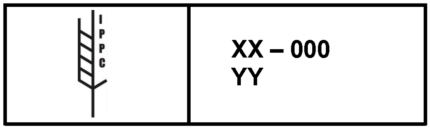 Форма 2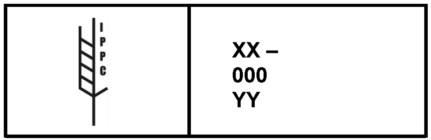 Форма 3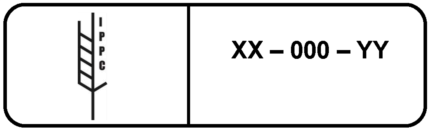 Форма 4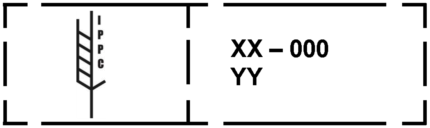 Форма 5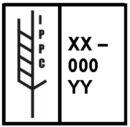 Форма 6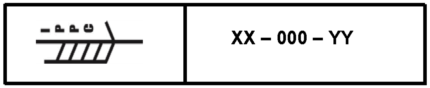 Рис. Формы маркировки древесных упаковочных и крепежных материаловМаркировка осуществляется с учетом следующих особенностей:изображение с аббревиатурой «IPPC» располагается слева от других реквизитов (IPPC – Международная конвенция по карантину и защите растений (International Plant Protection Convention));«XX» – 2-значный буквенный код страны в соответствии с классификатором стран мира, утвержденным Решением Комиссии Таможенного союза от 20 сентября 2010 г. № 378 (отделяется дефисом от следующего реквизита);«000» – код организации, изготовившей древесный упаковочный или крепежный материал либо осуществившей его обработку, присвоенный уполномоченным органом по карантину растений такой организации или иному субъекту, ответственному за использование специального маркировочного знака. Количество и порядок цифр и (или) букв в коде устанавливаются уполномоченным органом по карантину растений;«YY» – код обработки («НТ» – тепловая обработка, «МВ» – фумигация бромистым метилом, «SF» – фумигация сульфурилфторидом, «DH» – диэлектрический нагрев). Код обработки указывается после кода страны и кода организации, изготовившей древесный упаковочный или крепежный материал либо осуществившей его обработку, и располагается на отдельной строке или на той же строке (отделяется дефисом от предыдущего реквизита).VIII. Карантинные фитосанитарные требования, предъявляемые к прочей подкарантинной продукции48. Ввозимая на таможенную территорию Союза и перемещаемая по таможенной территории Союза прочая подкарантинная продукция должна соответствовать специальным карантинным фитосанитарным требованиям, приведенным в таблице 8.Таблица 8Специальные карантинные фитосанитарные требования, предъявляемые к прочей подкарантинной продукцииIX. Карантинные фитосанитарные требования, предъявляемые к предприятиям, осуществляющим переработку зерна и продуктов его переработки по технологиям, обеспечивающим лишение семян и плодов карантинных сорных растений жизнеспособности, а также соевых бобов, зараженных пурпурным церкоспорозом (Cercospora kikuchii)49. Предприятия, осуществляющие переработку зерна и продуктов его переработки по технологиям, обеспечивающим лишение семян и плодов карантинных сорных растений жизнеспособности (далее – предприятия, осуществляющие переработку зерна), должны иметь:а) выгрузочные площадки с твердым покрытием;б) складские помещения;в) технологии, обеспечивающие лишение семян и плодов карантинных сорных растений жизнеспособности;г) печи, оборудование для сжигания отходов, сметок и мусора или фитосанитарные ямы.491. Предприятия, осуществляющие переработку соевых бобов, зараженных пурпурным церкоспорозом (Cercospora kikuchii), дополнительно должны иметь:а) технологии, обеспечивающие воздействие на соевые бобы температуры не ниже плюс 60 °С в течение 30 минут;б) помещения для отдельного хранения соевых бобов, зараженных пурпурным церкоспорозом (Cercospora kikuchii).50. Транспортные средства и емкости, использованные для перевозки зерна и продуктов его переработки, подлежат очистке.51. После проведения технологических операций с зерном и продуктами его переработки разгрузочные площадки, складские помещения и технологическое оборудование подлежат очистке.52. Полученные при очистке отходы (мусор, растительные остатки) подлежат уничтожению или утилизации.53. Складские помещения предприятий, осуществляющих переработку зерна, подвергаются обеззараживанию.531. Уполномоченные органы по карантину растений допускают предприятия к осуществлению деятельности по переработке зерна и продуктов его переработки, зараженных семенами карантинных сорняков, а также соевых бобов, зараженных пурпурным церкоспорозом (Cercospora kikuchii), в порядке, установленном законодательством государств-членов.54. Уполномоченные органы по карантину растений размещают информацию о предприятиях, осуществляющих переработку зерна, на своих официальных сайтах в информационно-телекоммуникационной сети «Интернет».X. Карантинные фитосанитарные требования, предъявляемые к предприятиям, осуществляющим обеззараживание и маркировку древесного упаковочного материала55. Предприятия, осуществляющие обеззараживание и маркировку древесного упаковочного материала, должны иметь:а) квалифицированный персонал;б) журнал регистрации произведенного объема работ по обеззараживанию (вместе с протоколами сушки и обеззараживания древесного упаковачного материала и графиками, которые хранятся не менее 3 лет);в) документы, подтверждающие поверку средств измерений в соответствии с законодательством государств-членов.56. Предприятия, осуществляющие обеззараживание древесного упаковочного материала методом термообработки, должны иметь соответствующее технологическое оборудование и условия для проведения обеззараживания древесного упаковочного материала.Предприятия, осуществляющие обеззараживание древесного упаковочного материала методом термообработки, должны иметь:камеры для сушки, обеспечивающие прогревание глубинных частей древесины до температуры не ниже плюс 56 °С в течение 30 минут;не менее 4 равномерно расположенных в нижней части камеры термодатчиков, показания которых отражаются в протоколе сушки и обеззараживания древесного упаковочного материала, а также в графике проведенной термообработки древесного упаковочного материала;помещения для раздельного хранения обеззараженных древесных упаковочных материалов и не прошедших обеззараживание материалов;печи или оборудование для уничтожения древесины либо древесного упаковочного материала, зараженных вредными организмами, отходов древесины и коры;журнал регистрации произведенного объема работ по обеззараживанию вместе с протоколами сушки и графиками;документы, подтверждающие поверку средств измерений в соответствии с законодательством государств-членов;документы, подтверждающие квалификацию персонала, осуществляющего обеззараживание древесных упаковочных материалов методом тепловой обработки.57. Предприятия, осуществляющие обеззараживание древесного упаковочного материала методом диэлектрического нагрева, должны иметь:а) оборудование, обеспечивающее достижение в течение 30 минут после начала обработки нагрева до минимальной температуры плюс 60 °C непрерывно в течение 1 минуты по всей толщине древесины (включая поверхность) (для древесного упаковочного материала с наименьшим габаритом, не превышающим 20 см);б) оборудование с двухсторонними нагревателями или несколькими волноводами для распределения микроволновой энергии, обеспечивающее равномерный диэлектрический нагрев с частотой 2,45 ГГц для древесины толщиной более 5 см;в) не менее 2 температурных датчиков для анализа температуры внутри и на поверхности обрабатываемой древесины.58. Предприятия, осуществляющие обеззараживание древесного упаковочного материала методом фумигации, должны иметь оборудование, обеспечивающее выполнение технологических схем обеззараживания древесного упаковочного материала методом фумигации.59. Территории, на которых размещается производство древесного упаковочного материала и производится его обеззараживание, должны быть огорожены, быть свободными от древесных отходов и коры, должны иметь твердое покрытие и подъездные пути.60. Уполномоченные органы по карантину растений допускают предприятия к осуществлению деятельности по обеззараживанию и маркировке древесного упаковочного материала в порядке, установленном законодательством государств-членов.61. Уполномоченные органы по карантину растений размещают информацию о предприятиях, осуществляющих обеззараживание и маркировку древесного упаковочного материала, на своих официальных сайтах в информационно-телекоммуникационной сети «Интернет».Члены Совета Евразийской экономической комиссии:Члены Совета Евразийской экономической комиссии:Члены Совета Евразийской экономической комиссии:Члены Совета Евразийской экономической комиссии:Члены Совета Евразийской экономической комиссии:От Республики АрменияОт Республики БеларусьОт Республики КазахстанОт Кыргызской РеспубликиОт Российской ФедерацииВ.ГабриелянВ.МатюшевскийА.МаминО.ПанкратовИ.ШуваловУТВЕРЖДЕНЫРешением Совета
Евразийской экономической комиссии
от 30 ноября 2016 г. № 157№
п/пВид подкарантинной продукции (код ТН ВЭД ЕАЭС)Специальные карантинные фитосанитарные требованияСеменной материалСеменной материалСеменной материал1Семена зерновых культур (из 1001, из 1002, из 1003, из 1004, из 1006, из 1007, из 1008, из 1209)семена, тара, упаковка и транспортные средства должны быть свободны от карантинных объектов, указанных в пункте 16 настоящих Требований, а также от бразильской бобовой зерновки (Zabrotes subfassiatus), зерновок рода Callosobruchus spp., капрового жука (Trogoderma granarium) и широкохоботного амбарного долгоносика (Caulophilus latinasus)2Семена пшеницы (Triticum spp.), тритикале (Triticosecale) (из 1001, 1008 60 000 0)с соблюдением пункта 1 настоящей таблицы. Должны происходить из зон, свободных от индийской (карнальской) головни пшеницы (Tilletia indica) и карликовой головни пшеницы (Tilletia controversa), зон и (или) мест производства, свободных от желтого слизистого бактериоза пшеницы (Rathayibacter tritici)3Семена кукурузы (Zea mays ssp.) (из 0709 99 600 0, 1005 10)с соблюдением пункта 1 настоящей таблицы. Должны происходить из зон и (или) мест производства, свободных от бактериального увядания (вилта) кукурузы (Pantoea stewartii subsp. stewartii), диплодиоза кукурузы (Stenocarpella macrospora и Stenocarpella maydis), капюшонника многоядного (Dinoderus bifoveolatus) и пятнистости листьев кукурузы (Cochliobolus carbonum)4Семена риса (Oryza spp.) (из 1006)с соблюдением пункта 1 настоящей таблицы. Должны происходить из зон, свободных от бактериального ожога риса (Xanthomonas oryzae pv. oryzae) и бактериальной полосатости риса (Xanthomonas oryzae pv. oryzicola)5Семена подсолнечника (Helianthus spp.) (из 1206 00 100 0)с соблюдением пункта 1 настоящей таблицы. Должны происходить из зон и (или) мест производства, свободных от фомопсиса подсолнечника (Diaporthe helianthi)6Семена зернобобовых культур (0708, из 1201, из 1209)с соблюдением пункта 1 настоящей таблицы. Должны происходить из зон и (или) мест производства, свободных от возбудителя неповируса кольцевой пятнистости табака (Tobacco ringspot nepovirus), неповируса кольцевой пятнистости томата (Tomato ringspot nepovirus) и пурпурного церкоспороза (Cercospora kikuchii)7Семена пасленовых и ягодных культур (из 1209 91, из 1209 99 990 0)с соблюдением пункта 1 настоящей таблицы. Должны происходить из зон, мест и (или) участков производства, свободных от неповируса кольцевой пятнистости табака (Tobacco ringspot nepovirus) и неповируса кольцевой пятнистости томата (Tomato ringspot nepovirus)8Семена тыквенных культур (1207 70 000 0, из 1207 99 960 0, из 1209 91, из 1209 99 990 0)с соблюдением пункта 1 настоящей таблицы. Должны происходить из зон, мест и (или) участков производства, свободных от бактериальной пятнистости тыквенных культур (Acidovorax citrulli), неповируса кольцевой пятнистости табака (Tobacco ringspot nepovirus) и неповируса кольцевой пятнистости томата (Tomato ringspot nepovirus)9Семена перца (Capsicum spp.) (из 0904, из 1209)с соблюдением пункта 1 настоящей таблицы. Должны происходить из зон, мест и (или) участков производства, свободных от вироида веретеновидности клубней картофеля (Potato spindle tuber viroid)10Семена томата (из 1209)с соблюдением пунктов 1 и 7 настоящей таблицы. Должны происходить из зон, мест и (или) участков производства, свободных от вироида веретеновидности клубней картофеля (Potato spindle tuber viroid) и возбудителя бурой гнили картофеля (Ralstonia solanacearum)11Семена разных видов лука, включая лук-севок (Allium spp.) (из 0703, из 1209)с соблюдением пункта 1 настоящей таблицы. Должны происходить из зон и (или) мест производства, свободных от листового ожога лука (Xanthomonas axonopodis pv. allii)12Семена хлопчатника (Gossypium spp.) (1207 21 000 0)с соблюдением пункта 1 настоящей таблицы. Должны происходить из зон, свободных от антракноза хлопчатника (Glomerella gossypii) и хлопковой моли (Pectinophora gossypiella)Семенной картофельСеменной картофельСеменной картофель13Настоящие семена и микрорастения картофеля (Solanum tuberosum) в пробирках, включая микроклубни (из 0602, из 0701)с соблюдением пунктов 18 и 19 настоящих Требований и пункта 7 настоящей таблицы. Должны быть свободны от альфамовируса пожелтения картофеля (Potato yellowing alfamovirus), андийского комовируса крапчатости картофеля (Andean potato mottle comovirus), андийского латентного тимовируса картофеля (Andean potato latent tymovirus), вироида веретеновидности клубней картофеля (Potato spindle tuber viroid), вируса T картофеля (Potato virus T), зебры чип (Candidatus Liberibacter solanacearum) и неповируса черной кольцевой пятнистости картофеля (Potato black ringspot nepovirus)14Клубни картофеля на семенные цели (кроме микрорастений и микроклубней) (из 0701)с соблюдением пунктов 18 и 19 настоящих Требований и пункта 7 настоящей таблицы. Должны происходить из зон, свободных от альфамовируса пожелтения картофеля (Potato yellowing alfamovirus), андийских картофельных долгоносиков рода Premnotrypes spp., андийского комовируса крапчатости картофеля (Andean potato mottle comovirus), андийского латентного тимовируса картофеля (Andean potato latent tymovirus), вируса T картофеля (Potato virus T), гватемальской картофельной моли (Tecia solanivora), головни картофеля (Thecaphora solani), картофельного жука-блошки (Epitrix cucumeris), картофельного жука-блошки клубневого (Epitrix tuberis) и черного ожога, фомозной пятнистости листьев картофеля (Phoma andigena), мест производства, свободных от бледной картофельной нематоды (Globodera pallida), бурой гнили картофеля (Ralstonia solanacearum), вироида веретеновидности клубней картофеля (Potato spindle tuber viroid), зебры чип (Candidatus Liberibacter solanacearum), золотистой картофельной нематоды (Globodera rostochiensis), картофельной моли (Phthorimaea operculella), колумбийской галловой нематоды (Meloidogyne chitwoodi), кринивируса пожелтения жилок картофеля (Potato yellow vein crinivirus), ложной галловой нематоды (Nacobbus aberrans), ложной колумбийской галловой нематоды (Meloidogyne fallax), неповируса черной кольцевой пятнистости картофеля (Potato black ringspot nepovirus), рабдовируса желтой карликовости картофеля (Potato yellow dwarf nucleorhabdovirus), рака картофеля (Synchytrium endobioticum) и тосповируса некротической пятнистости бальзамина (Impatiens necrotic spot tospovirus). Семенной картофель должен быть свободен от растительных остатков. Допускается наличие почвы не более 1 % от фактического веса продукции. В случае выявления в партиях семенного картофеля карантинных объектов, распространяющихся с почвой, при последующих поставках допуск по наличию почвы устанавливается не более 0,1 % от фактического веса продукцииСаженцы, подвои и черенки плодовых культурСаженцы, подвои и черенки плодовых культурСаженцы, подвои и черенки плодовых культур15Саженцы и подвои семечковых, косточковых и орехоплодных культур, включая их декоративные формы укорененные (из 0602 (кроме 0602 90 100 0))с соблюдением пункта 1 настоящей таблицы. Должны быть свободны от азиатского усача (Anoplophora glabripennis), азиатской ягодной дрозофилы (Drosophila suzukii), американского коконопряда (Malacosoma americanum), американской сливовой плодожорки (Cydia prunivora), вишневой плодожорки (Cydia packardi), восточной вишневой мухи (Rhagoletis cingulata), восточной плодожорки (Grapholita molesta), восточной фруктовой мухи (Bactrocera dorsalis), грушевой огневки (Numonia pyrivorella), инжировой восковой ложнощитовки (Ceroplastes rusci), калифорнийской щитовки (Quadraspidiotus perniciosus), китайского усача (Anoplophora chinensis), красной померанцевой щитовки (Aonidiella aurantii), красношейного усача (Aromia bungii), коричневой щитовки (Chrysomphalus dictyospermi), нематоды-кинжала (Xiphinema rivesi), персиковой плодожорки (Carposina sasakii), плодового долгоносика (Conotrachelus nenuphar), скошеннополосой листовертки (Choristoneura rosaceana), тутовой щитовки (Pseudaulacaspis pentagona), червеца Комстока (Pseudococcus comstocki), яблоневого круглоголового усача-скрипуна (Saperda candida), яблонной златки (Agrilus mali), яблонной мухи (Rhagoletis pomonella), японской восковой ложнощитовки (Ceroplastes japonicus), японского жука (Popillia japonica) и японской палочковидной щитовки (Lopholeucaspis japonica). Разрешается ввоз из зон распространения инжировой восковой ложнощитовки (Ceroplastes rusci), калифорнийской щитовки (Quadraspidiotus perniciosus), тутовой щитовки (Pseudaulacaspis pentagona), червеца Комстока (Pseudococcus comstocki) и японской палочковидной щитовки (Lopholeucaspis japonica) только после обеззараживания растений в стране-экспортере с проставлением соответствующей записи об обеззараживании в фитосанитарном сертификате. Должны происходить из зон, мест и (или) участков производства, свободных от бактериоза винограда (болезни Пирса) (Xylella fastidiosa), бледной картофельной нематоды (Globodera pallida), золотистой картофельной нематоды (Globodera rostochiensis), колумбийской галловой нематоды (Meloidogyne chitwoodi), ложной колумбийской галловой нематоды (Meloidogyne fallax), неповируса кольцевой пятнистости малины (Raspberry ringspot nepovirus), неповируса кольцевой пятнистости табака (Tobacco ringspot nepovirus), неповируса кольцевой пятнистости томата (Tomato ringspot nepovirus), рака картофеля (Synchytrium endobioticum) и техасской корневой гнили (Phymatotrichopsis omnivora)16Черенки семечковых, косточковых и орехоплодных культур, включая их декоративные формы неукорененные (из 0602 (кроме 0602 90 100 0))с соблюдением пункта 1 настоящей таблицы. Должны быть свободны от азиатского усача (Anoplophora glabripennis), азиатской ягодной дрозофилы (Drosophila suzukii), американского коконопряда (Malacosoma americanum), американской сливовой плодожорки (Cydia prunivora), вишневой плодожорки (Cydia packardi), восточной вишневой мухи (Rhagoletis cingulata), восточной плодожорки (Grapholita molesta), восточной фруктовой мухи (Bactrocera dorsalis), грушевой огневки (Numonia pyrivorella), инжировой восковой ложнощитовки (Ceroplastes rusci), калифорнийской щитовки (Quadraspidiotus perniciosus), китайского усача (Anoplophora chinensis), коричневой щитовки (Chrysomphalus dictyospermi), красной померанцевой щитовки (Aonidiella aurantii), красношейного усача (Aromia bungii), персиковой плодожорки (Carposina sasakii), плодового долгоносика (Conotrachelus nenuphar), скошеннополосой листовертки (Choristoneura rosaceana), тутовой щитовки (Pseudaulacaspis pentagona), червеца Комстока (Pseudococcus comstocki), яблоневого круглоголового усача-скрипуна (Saperda candida), яблонной златки (Agrilus mali), яблонной мухи (Rhagoletis pomonella), японской восковой ложнощитовки (Ceroplastes japonicus), японского жука (Popillia japonica) и японской палочковидной щитовки (Lopholeucaspis japonica). Разрешается ввоз из зон распространения инжировой восковой ложнощитовки (Ceroplastes rusci), калифорнийской щитовки (Quadraspidiotus perniciosus), тутовой щитовки (Pseudaulacaspis pentagona), червеца Комстока (Pseudococcus comstocki) и японской палочковидной щитовки (Lopholeucaspis japonica) только после обеззараживания партии подкарантинной продукции с проставлением соответствующей записи об обеззараживании в фитосанитарном сертификате17Саженцы, подвои и черенки яблони (Malus spp.) (из 0602 (кроме 0602 90 100 0))с соблюдением пункта 15 настоящей таблицы. Должны происходить из зон, мест и (или) участков производства, свободных от бактериального ожога плодовых культур (Erwinia amylovora), бурой монилиозной гнили (Monilinia fructicola), ржавчины яблони и можжевельника (Gymnosporangium yamadae), фитоплазмы пролиферации яблони (Candidatus Phytoplasma mali) и черавируса рашпилевидности листьев черешни (Cherry rasp leaf cheravirus)18Саженцы, подвои и черенки косточковых растений рода Prunus, включая декоративные формы (из 0602 (кроме 0602 90 100 0))с соблюдением пункта 15 настоящей таблицы. Должны происходить из зон, свободных от бактериоза винограда (болезни Пирса) (Xylella fastidiosa), бурой монилиозной гнили (Monilinia fructicola), потивируса шарки (оспы) сливы (Plum pox potyvirus) и ржавчины яблони и можжевельника (Gymnosporangium yamadae)19Саженцы, подвои и черенки персика (Prunus persica) и миндаля (Prunus dulcis) (из 0602 (кроме 0602 90 100 0))с соблюдением пункта 15 настоящей таблицы. Должны происходить из зон, свободных от бактериоза винограда (болезни Пирса) (Xylella fastidiosa), бурой монилиозной гнили (Monilinia fructicola), вироида латентной мозаики персика (Peach latent mosaic viroid) и неповируса розеточной мозаики персика (Peach rosette mosaic nepovirus)20Саженцы, подвои и черенки сливы (Prunus domestica), черешни обыкновенной (Prunus avium), вишни обыкновенной (Cerasus vulgaris, Prunus cerasus) и абрикоса (Armeniaca vulgaris) (из 0602 (кроме 0602 90 100 0))с соблюдением пунктов 15 и 18 настоящей таблицы. Должны происходить из зон и (или) мест производства, свободных от бактериального ожога плодовых культур (Erwinia amylovora)21Саженцы, подвои и черенки груши (Pyrus spp.), айвы (Cydonia spp.) (из 0602 (кроме 0602 90 100 0))с соблюдением пункта 15 настоящей таблицы. Должны происходить из зон и (или) мест производства, свободных от бактериального ожога плодовых культур (Erwinia amylovora) и фитоплазмы истощения груши (Candidatus Phytoplasma pyri)22Саженцы, подвои и черенки грецкого ореха и других видов (Juglans) (из 0602 (кроме 0602 90 100 0))должны происходить из зон и (или) мест производства, свободных от язвенного заболевания ореха (Sirococcus clavigignenti-juglandacearum)23Саженцы, подвои и черенки пекана (Carya illinoinensis) (из 0602 (кроме 0602 90 100 0))должны происходить из зон, свободных от техасской корневой гнили (Phymatotrichopsis omnivora)Саженцы, подвои, черенки и отводки ягодных культурСаженцы, подвои, черенки и отводки ягодных культурСаженцы, подвои, черенки и отводки ягодных культур24Саженцы, подвои, черенки и отводки ягодных культур укорененные (из 0602 (кроме 0602 90 100 0))должны быть свободны от азиатской хлопковой совки (Spodoptera litura), азиатской ягодной дрозофилы (Drosophila suzukii), американского клеверного минера (Liriomyza trifolii), американской кукурузной совки (Helicoverpa zea), американской сливовой плодожорки (Cydia prunivora), вишневой плодожорки (Cydia packardi), восточной вишневой мухи (Rhagoletis cingulata), восточной фруктовой мухи (Bactrocera dorsalis), египетской хлопковой совки (Spodoptera littoralis), западного цветочного трипса (Frankliniella occidentalis), калифорнийской щитовки (Quadraspidiotus perniciosus), колючей горной белокрылки (Aleurocanthus spiniferus), кукурузной лиственной совки (Spodoptera frugiperda), овощного листового минера (Liriomyza sativae), табачной белокрылки (Bemisia tabaci), тутовой щитовки (Pseudaulacaspis pentagona), черной цитрусовой белокрылки (Aleurocanthus woglumi), южноамериканского листового минера (Liriomyza huidobrensis), южной совки (Spodoptera eridania), яблонной мухи (Rhagoletis pomonella) и японского жука (Popillia japonica). Должны происходить из зон, мест и (или) участков производства, свободных от бледной картофельной нематоды (Globodera pallida), золотистой картофельной нематоды (Globodera rostochiensis), колумбийской галловой нематоды (Meloidogyne chitwoodi), корневой галловой нематоды (Meloidogyne enterolobii), ложной колумбийской галловой нематоды (Meloidogyne fallax), нематоды-кинжала (Xiphinema rivesi), неповируса кольцевой пятнистости малины (Raspberry ringspot nepovirus), неповируса кольцевой пятнистости табака (Tobacco ringspot nepovirus), неповируса кольцевой пятнистости томата (Tomato ringspot nepovirus), рака картофеля (Synchytrium endobioticum) и техасской корневой гнили (Phymatotrichopsis omnivora). Ввоз укорененных саженцев, подвоев, черенков и отводков ягодных культур из зон распространения калифорнийской щитовки (Quadraspidiotus perniciosus) и тутовой щитовки (Pseudaulacaspis pentagona) допускается при условии обеззараживания партии подкарантинной продукции с проставлением соответствующей записи об обеззараживании в фитосанитарном сертификате25Черенки ягодных культур неукорененные (из 0602 (кроме 0602 90 100 0))должны быть свободны от азиатской хлопковой совки (Spodoptera litura), азиатской ягодной дрозофилы (Drosophila suzukii), американского клеверного минера (Liriomyza trifolii), американской кукурузной совки (Helicoverpa zea), американской сливовой плодожорки (Cydia prunivora), вишневой плодожорки (Cydia packardi), восточной вишневой мухи (Rhagoletis cingulata), восточной фруктовой мухи (Bactrocera dorsalis), египетской хлопковой совки (Spodoptera littoralis), западного цветочного трипса (Frankliniella occidentalis), калифорнийской щитовки (Quadraspidiotus perniciosus), колючей горной белокрылки (Aleurocanthus spiniferus), кукурузной лиственной совки (Spodoptera frugiperda), овощного листового минера (Liriomyza sativae), табачной белокрылки (Bemisia tabaci), тутовой щитовки (Pseudaulacaspis pentagona), черной цитрусовой белокрылки (Aleurocanthus woglumi), южноамериканского листового минера (Liriomyza huidobrensis), южной совки (Spodoptera eridania), яблонной мухи (Rhagoletis pomonella) и японского жука (Popillia japonica). Ввоз черенков ягодных культур из зон распространения калифорнийской щитовки (Quadraspidiotus perniciosus) и тутовой щитовки (Pseudaulacaspis pentagona) допускается при условии обеззараживания партии подкарантинной продукции с проставлением соответствующей записи об обеззараживании в фитосанитарном сертификате26Саженцы ежевики (Rubus spp.) (из 0602 (кроме 0602 90 100 0))с соблюдением пункта 24 настоящей таблицы. Должны происходить из зон, мест и (или) участков производства, свободных от земляничного почкоеда (Anthonomus signatus), тосповируса некротической пятнистости бальзамина (Impatiens necrotic spot tospovirus) и фитофторозной корневой гнили земляники и малины (Phytophthora fragariae)27Саженцы земляники (Fragaria spp.) и малины (Rubus idaeus) (из 0602 (кроме 0602 90 100 0))с соблюдением пункта 24 настоящей таблицы. Должны происходить из мест и (или) участков производства, свободных от антракноза земляники (Colletotrichum acutatum), земляничного почкоеда (Anthonomus signatus) и фитофторозной корневой гнили земляники и малины (Phytophthora fragariae)28Саженцы черники и голубики (Vaccinium spp.) (из 0602 (кроме 0602 90 100 0))с соблюдением пункта 24 настоящей таблицы. Должны происходить из мест и (или) участков производства, свободных от вязкой гнили черники (Diaporthe vaccinii) и фитофтороза древесных и кустарниковых культур (Phytophthora ramorum)Саженцы, подвои и черенки виноградаСаженцы, подвои и черенки виноградаСаженцы, подвои и черенки винограда29Саженцы, подвои и черенки винограда (Vitis spp.) (из 0602 (кроме 0602 90 100 0))должны происходить из зон, свободных от южноамериканского виноградного червеца (Margarodes vitis), мест и (или) участков производства, свободных от бактериального увядания винограда (Xylophilus ampelinus), бактериоза винограда (болезни Пирса) (Xylella fastidiosa), восточного мучнистого червеца (Pseudococcus citriculus), жестковолосого червеца (Maconellicoccus hirsutus), инжировой восковой ложнощитовки (Ceroplastes rusci), красной померанцевой щитовки (Aonidiella aurantii), коричневой щитовки (Chrysomphalus dictyospermi), нематоды-кинжала (Xiphinema rivesi), неповируса кольцевой пятнистости малины (Raspberry ringspot nepovirus), неповируса кольцевой пятнистости табака (Tobacco ringspot nepovirus), неповируса кольцевой пятнистости томата (Tomato ringspot nepovirus), неповируса розеточной мозаики персика (Peach rosette mosaic nepovirus), техасской корневой гнили (Phymatotrichopsis omnivora), филлоксеры (Viteus vitifoliae), фитоплазмы золотистого пожелтения винограда (Candidatus Phytoplasma vitis), червеца Комстока (Pseudococcus comstocki) и японской восковой ложнощитовки (Ceroplastes japonicus). Ввоз из зон распространения восточного мучнистого червеца (Pseudococcus citriculus), жестковолосого червеца (Maconellicoccus hirsutus), инжировой восковой ложнощитовки (Ceroplastes rusci), червеца Комстока (Pseudococcus comstocki) и японской восковой ложнощитовки (Ceroplastes japonicas) допускается при условии обеззараживания партии подкарантинной продукции с проставлением соответствующей записи об обеззараживании в фитосанитарном сертификатеЛуковицы, клубнелуковицы и корневища декоративных культурЛуковицы, клубнелуковицы и корневища декоративных культурЛуковицы, клубнелуковицы и корневища декоративных культур30Луковицы, клубнелуковицы и корневища декоративных культур (из 0601)должны быть свободны от западного цветочного трипса (Frankliniella occidentalis) и трипса Пальма (Thrips palmi). Должны происходить из зон, мест и (или) участков производства, свободных от бледной картофельной нематоды (Globodera pallida), желтой болезни гиацинта (Xanthomonas campestris pv. Hyacinthi), зебры чип (Candidatus Liberibacter solanacearum), золотистой картофельной нематоды (Globodera rostochiensis), колумбийской галловой нематоды (Meloidogyne chitwoodi), корневой галловой нематоды (Meloidogyne enterolobii), ложной галловой нематоды (Nacobbus aberrans), ложной колумбийской галловой нематоды (Meloidogyne fallax), нематоды-кинжала (Xiphinema rivesi), неповируса кольцевой пятнистости табака (Tobacco ringspot nepovirus), неповируса кольцевой пятнистости томата (Tomato ringspot nepovirus), рака картофеля (Synchytrium endobioticum), техасской корневой гнили (Phymatotrichopsis omnivora) и тосповируса некротической пятнистости бальзамина (Impatiens necrotic spot tospovirus)31Луковицы растений рода Allium spp. (из 0601, из 0703)должны происходить из зон, мест и (или) участков производства, свободных от листового ожога лука (Xanthomonas axonopodis pv. allii)Деревья и кустарники декоративных культурДеревья и кустарники декоративных культурДеревья и кустарники декоративных культур32Деревья и кустарники всех декоративных культур (кроме лесодекоративных культур) (из 0602 (кроме 0602 90 100 0))должны быть свободны от азиатского усача (Anoplophora glabripennis), азиатской хлопковой совки (Spodoptera litura), американского клеверного минера (Liriomyza trifolii), американского коконопряда (Malacosoma americanum), американской белой бабочки (Hyphantria cunea), американской кукурузной совки (Helicoverpa zea), американской сливовой плодожорки (Cydia prunivora), вишневой плодожорки (Cydia packardi), восточного мучнистого червеца (Pseudococcus citriculus), восточной вишневой мухи (Rhagoletis cingulata), восточной каштановой орехотворки (Dryocosmus kuriphilus), египетской хлопковой совки (Spodoptera littoralis), жестковолосого червеца (Maconellicoccus hirsutus), инжировой восковой ложнощитовки (Ceroplastes rusci), калифорнийской щитовки (Quadraspidiotus perniciosus), китайского усача (Anoplophora chinensis), коричневой щитовки (Chrysomphalus dictyospermi), красной померанцевой щитовки (Aonidiella aurantii), красношейного усача (Aromia bungii), кукурузной лиственной совки (Spodoptera frugiperda), неповируса кольцевой пятнистости малины (Raspberry ringspot nepovirus), овощного листового минера (Liriomyza sativae), скошеннополосой листовертки (Choristoneura rosaceana), тутовой щитовки (Pseudaulacaspis pentagona), червеца Комстока (Pseudococcus comstocki), южноамериканского листового минера (Liriomyza huidobrensis), южной совки (Spodoptera eridania), яблоневого круглоголового усача-скрипуна (Saperda candida), японского жука (Popillia japonica), японской восковой ложнощитовки (Ceroplastes japonicus), японской палочковидной щитовки (Lopholeucaspis japonica) и ясеневой изумрудной златки (Agrilus planipennis). Должны происходить из зон, мест и (или) участков производства, свободных от бледной картофельной нематоды (Globodera pallida), бурой монилиозной гнили (Monilinia fructicola), золотистой картофельной нематоды (Globodera rostochiensis), колумбийской галловой нематоды (Meloidogyne chitwoodi), корневой галловой нематоды (Meloidogyne enterolobii), ложной колумбийской галловой нематоды (Meloidogyne fallax), нематоды-кинжала (Xiphinema rivesi), неповируса кольцевой пятнистости табака (Tobacco ringspot nepovirus), неповируса кольцевой пятнистости томата (Tomato ringspot nepovirus), рака картофеля (Synchytrium endobioticum), суховершинности ясеня (Chalara fraxinea), техасской корневой гнили (Phymatotrichopsis omnivora), фитофтороза древесных и кустарниковых культур (Phytophthora ramorum) и фитофтороза декоративных и древесных культур (Phytophthora kernoviae). Ввоз из зон распространения восточного мучнистого червеца (Pseudococcus citriculus), жестковолосого червеца (Maconellicoccus hirsutus), инжировой восковой ложнощитовки (Ceroplastes rusci), калифорнийской щитовки (Quadraspidiotus perniciosus), тутовой щитовки (Pseudaulacaspis pentagona), червеца Комстока (Pseudococcus comstocki), японской восковой ложнощитовки (Ceroplastes japonicus) и японской палочковидной щитовки (Lopholeucaspis japonica) допускается при условии обеззараживания партии подкарантинной продукции с проставлением соответствующей записи об обеззараживании в фитосанитарном сертификате33Саженцы, подвои и черенки айвы японской (Chaenomeles japonica), боярышника (Crataegus), кизильника (Cotoneaster), рябины (Sorbus), ирги (Amelanchier), пираканты (Pyracantha), странвезии (Stranvaesia), мушмулы японской (Eriobotrya japonica) (из 0602 (кроме 0602 90 100 0))с соблюдением пункта 32 настоящей таблицы. Должны происходить из зон, мест и (или) участков производства, свободных от бактериального ожога плодовых культур (Erwinia amylovora)34Саженцы розы, привитые или непривитые (из 0602)с соблюдением пункта 32 настоящей таблицы. Должны быть свободны от бурой гнили картофеля (Ralstonia solanacearum)Саженцы лесодекоративных и лесных культурСаженцы лесодекоративных и лесных культурСаженцы лесодекоративных и лесных культур35Саженцы (включая бонсай) хвойных (Coniferae) пород (кроме родов Thuja, Taxus, Pinus) (из 0602 (кроме 0602 90 100 0))с соблюдением пункта 45 настоящих Требований. Должны происходить из зон, свободных от возбудителей рака (ожога) стволов и ветвей сосны (Atropellis piniphila и Atropellis pinicola), восточного шестизубчатого короеда (Ips calligraphus), восточного пятизубчатого короеда (Ips grandicollis), горного соснового лубоеда (Dendroctonus ponderosae), западного соснового лубоеда (Dendroctonus brevicomis), калифорнийского короеда (Ips plastographus), коричневого пятнистого ожога хвои сосны (Mycosphaerella dearnessii), лесного кольчатого шелкопряда (Malacosoma disstria), орегонского соснового короеда (Ips pini), ржавчины яблони и можжевельника (Gymnosporangium yamadae), рыжего соснового лубоеда (Dendroctonus valens), септориоза хвои японской лиственницы (Mycosphaerella laricis-leptolepidis), смолевки веймутовой сосны (Pissodes strobi), соснового семенного клопа (Leptoglossus occidentalis), сосновой верхушечной смолевки (Pissodes terminalis), сосновой стволовой нематоды (Bursaphelenchus xylophilus) и техасской корневой гнили (Phymatotrichopsis omnivora), мест и (или) участков производства, свободных от бледной картофельной нематоды (Globodera pallida), золотистой картофельной нематоды (Globodera rostochiensis), колумбийской галловой нематоды (Meloidogyne chitwoodi), корневой галловой нематоды (Meloidogyne enterolobii), ложной колумбийской галловой нематоды (Meloidogyne fallax), нематоды-кинжала (Xiphinema rivesi) и рака картофеля (Synchytrium endobioticum)36Растения сосны рода Pinus для посадки (саженцы, бонсай) (из 0602 90 410 0)с соблюдением пункта 45 настоящих Требований. Должны происходить из зон, свободных от веретеноподобной ржавчины сосны (Cronartium fusiforme), возбудителей рака (ожога) стволов и ветвей сосны (Atropellis piniphila и Atropellis pinicola), восточного пятизубчатого короеда (Ips grandicollis), восточного шестизубчатого короеда (Ips calligraphus), горного соснового лубоеда (Dendroctonus ponderosae), западного соснового лубоеда (Dendroctonus brevicomis), западной галлоподобной ржавчины (Endocronartium harknessii), калифорнийского короеда (Ips plastographus), коричневого ожога хвои сосны (Mycosphaerella gibsonii), коричневого пятнистого ожога хвои сосны (Mycosphaerella dearnessii), коричневой щитовки (Chrysomphalus dictyospermi), орегонского соснового короеда (Ips pini), рожковидной ржавчины буковых (Cronartium quercuum), рыжего соснового лубоеда (Dendroctonus valens), соснового семенного клопа (Leptoglossus occidentalis) и сосновой стволовой нематоды (Bursaphelenchus xylophilus)37Саженцы лиственных пород, кроме дуба (Quercus spp.), каштана (Castanea spp.), литокарпуса густоцветкового (Lithocarpus densiflorus), каштана гигантского (Castanopsis chrysophylla), бука европейского (Fagus sylvatica), ясеня (Fraxinus spp.), березы (Betula spp.), ольхи (Alnus spp.), а также представителей семейства розоцветных (Rosaceae) (из 0602 (кроме 0602 90 100 0))с соблюдением пункта 46 настоящих Требований. Должны происходить из зон, мест и (или) участков производства, свободных от неповируса кольцевой пятнистости табака (Tobacco ringspot nepovirus), неповируса кольцевой пятнистости томата (Tomato ringspot nepovirus), ржавчины тополя (Melampsora medusae), фитофтороза декоративных и древесных культур (Phytophthora kernoviae), фитофтороза древесных и кустарниковых культур (Phytophthora ramorum), фитофтороза ольхи (Phytophthora alni) и язвенного заболевания ореха (Sirococcus clavigignenti-juglandacearum), мест и (или) участков производства, свободных от бледной картофельной нематоды (Globodera pallida), золотистой картофельной нематоды (Globodera rostochiensis), колумбийской галловой нематоды (Meloidogyne chitwoodi), корневой галловой нематоды (Meloidogyne enterolobii), ложной колумбийской галловой нематоды (Meloidogyne fallax), нематоды-кинжала (Xiphinema rivesi) и рака картофеля (Synchytrium endobioticum)38Саженцы лиственных пород семейства розоцветных (Rosaceae) (из 0602 (кроме 0602 90 100 0))с соблюдением пункта 46 настоящих Требований и пункта 32 настоящей таблицы. Должны происходить из зон, свободных от техасской корневой гнили (Phymatotrichopsis omnivora) и яблоневого круглоголового усача-скрипуна (Saperda candida), мест и (или) участков производства, свободных от бактериального ожога плодовых культур (Erwinia amylovora)39Саженцы дуба (Quercus spp.), каштана (Castanea spp.), литокарпуса густоцветкового (Lithocarpus densiflorus), каштана гигантского (Castanopsis chrysophylla), бука европейского (Fagus sylvatica) (из 0602 (кроме 0602 90 100 0))с соблюдением пункта 46 настоящих Требований. Должны происходить из зон и (или) мест производства, свободных от возбудителя сосудистого микоза дуба (Ceratocystis fagacearum), восточной каштановой орехотворки (Dryocosmus kuriphilus), коричневой щитовки (Chrysomphalus dictyospermi), красношейного усача (Aromia bungii), фитофтороза декоративных и древесных культур (Phytophthora kernoviae) и фитофтороза древесных и кустарниковых культур (Phytophthora ramorum)40Саженцы ясеня (Fraxinus) (из 0602 (кроме 0602 90 100 0))с соблюдением пункта 46 настоящих Требований и пункта 32 настоящей таблицы. Должны происходить из зон и (или) мест производства, свободных от возбудителя суховершинности ясеня (Chalara fraxinea) и ясеневой изумрудной златки (Agrilus planipennis)41Саженцы березы (Betula) (из 0602 (кроме 0602 90 100 0))с соблюдением пункта 46 настоящих Требований и пункта 32 настоящей таблицы. Должны происходить из зон, свободных от бронзовой березовой златки (Agrilus anxius)42Саженцы ольхи (Alnus) (из 0602 (кроме 0602 90 100 0))с соблюдением пункта 32 настоящей таблицы. Должны происходить из зон, мест и (или) участков производства, свободных от фитофтороза ольхи (Phytophthora alni)Горшечные растения различных культурГоршечные растения различных культурГоршечные растения различных культур43Горшечные растения различных культур (из 0602 (кроме 0602 90 100 0))должны быть свободны от азиатской хлопковой совки (Spodoptera litura), американского клеверного минера (Liriomyza trifolii), американского многоядного щелкуна (Melanotus communis), американского табачного трипса (Frankliniella fusca), американской кукурузной совки (Helicoverpa zea), американской сливовой плодожорки (Cydia prunivora), бактериального вилта гвоздики (Burkholderia caryophylli), банановой моли (Opogona sacchari), бледной картофельной нематоды (Globodera pallida), вест-индского цветочного трипса (Frankliniella insularis), восточного мучнистого червеца (Pseudococcus citriculus), восточного цветочного трипса (Frankliniella tritici), гавайского трипса (Thrips hawaiiensis), галлового клеща фуксии (Aculops fuchsiae), гибискусового корневого червеца (Rhizoecus hibisci), египетской хлопковой совки (Spodoptera littoralis), желтой болезни гиацинта (Xanthomonas campestris pv. Hyacinthi), западного цветочного трипса (Frankliniella occidentalis), зеленой садовой совки (Chrysodeixis eriosoma), золотистой двухпятнистой совки (Chrysodeixis chalcites), золотистой картофельной нематоды (Globodera rostochiensis), индокитайского цветочного трипса (Scirtothrips dorsalis), инжировой восковой ложнощитовки (Ceroplastes rusci), калифорнийской щитовки (Quadraspidiotus perniciosus), колумбийской галловой нематоды (Meloidogyne chitwoodi), колючей горной белокрылки (Aleurocanthus spiniferus), коричневой щитовки (Chrysomphalus dictyospermi), корневой галловой нематоды (Meloidogyne enterolobii), красного томатного паутинного клеща (Tetranychus evansi), красной померанцевой щитовки (Aonidiella aurantii), кукурузной лиственной совки (Spodoptera frugiperda), ложной колумбийской галловой нематоды (Meloidogyne fallax), лукового минера (Liriomyza nietzkei), можжевельникового паутинного клеща (Oligonychus perditus), нематоды-кинжала (Xiphinema rivesi), неповируса кольцевой пятнистости табака (Tobacco ringspot nepovirus), неповируса кольцевой пятнистости томата (Tomato ringspot nepovirus), овощного листового минера (Liriomyza sativae), подсолнечникового листоеда (Zygogramma exclamationis), табачной белокрылки (Bemisia tabaci), томатного трипса (Frankliniella schultzei), тосповируса некротической пятнистости бальзамина (Impatiens necrotic spot tospovirus), трипса Пальма (Thrips palmi), тутовой щитовки (Pseudaulacaspis pentagona), фиалофорового увядания гвоздики (Phialophora cinerescens), хризантемового листового минера (Nemorimyza maculosa), червеца Комстока (Pseudococcus comstocki), черной цитрусовой белокрылки (Aleurocanthus woglumi), эхинотрипса американского (Echinothrips americanus), южноамериканского листового минера (Liriomyza huidobrensis), южной совки (Spodoptera eridania), японского жука (Popillia japonica), японской восковой ложнощитовки (Ceroplastes japonicus) и японской палочковидной щитовки (Lopholeucaspis japonica). Должны происходить из зон, мест и (или) участков производства, свободных от бледной картофельной нематоды (Globodera pallida), золотистой картофельной нематоды (Globodera rostochiensis), колумбийской галловой нематоды (Meloidogyne chitwoodi), корневой галловой нематоды (Meloidogyne enterolobii), ложной колумбийской галловой нематоды (Meloidogyne fallax) и нематоды-кинжала (Xiphinema rivesi)44Растения пеларгонии (Pelargonium) (из 0602 (кроме 0602 90 100 0))с соблюдением пункта 43 настоящей таблицы. Должны происходить из зон, мест и (или) участков производства, свободных от бурой гнили картофеля (Ralstonia solanacearum) и ржавчины пеларгонии (Puccinia pelargonii-zonalis)45Растения камелий (Camellia) (из 0602 (кроме 0602 90 100 0))с соблюдением пункта 43 настоящей таблицы. Должны происходить из зон, мест и (или) участков, свободных от цветочного ожога камелий (Ciborinia camelliae)46Растения хризантем (Chrysanthemum) (из 0602 (кроме 0602 90 100 0))с соблюдением пункта 43 настоящей таблицы. Должны происходить из зон, мест и (или) участков производства, свободных от аскохитоза хризантем (Didymella ligulicola), белой ржавчины хризантем (Puccinia horiana), вироида карликовости хризантем (Chrysanthemum stunt pospoviroid) и тосповируса некроза побегов хризантем (Chrysanthemum stem necrosis tospovirus)Рассада ягодных культур, цветов и овощейРассада ягодных культур, цветов и овощейРассада ягодных культур, цветов и овощей47Рассада ягодных культур, цветов и овощей (из 0602 (кроме 0602 90 100 0))должна быть свободна от азиатской хлопковой совки (Spodoptera litura), американского клеверного минера (Liriomyza trifolii), американской кукурузной совки (Helicoverpa zea), американской сливовой плодожорки (Cydia prunivora), восточной вишневой мухи (Rhagoletis cingulata), восточной фруктовой мухи (Bactrocera dorsalis), галлового клеща фуксии (Aculops fuchsiae), египетской хлопковой совки (Spodoptera littoralis), западного цветочного трипса (Frankliniella occidentalis), зеленой садовой совки (Chrysodeixis eriosoma), золотистой двухпятнистой совки (Chrysodeixis chalcites), картофельного жука-блошки (Epitrix cucumeris), картофельного жука-блошки клубневого (Epitrix tuberis), колючей горной белокрылки (Aleurocanthus spiniferus), кукурузной лиственной совки (Spodoptera frugiperda), неповируса кольцевой пятнистости малины (Raspberry ringspot nepovirus), овощного листового минера (Liriomyza sativae), повилики (Cuscuta spp.), табачной белокрылки (Bemisia tabaci), трипса Пальма (Thrips palmi), фиалофорового увядания гвоздики (Phialophora cinerescens), черной цитрусовой белокрылки (Aleurocanthus woglumi), южноамериканского листового минера (Liriomyza huidobrensis), южноамериканской томатной моли (Tuta absoluta), южной совки (Spodoptera eridania), яблонной мухи (Rhagoletis pomonella) и японского жука (Popillia japonica). Должна происходить из зон, мест и (или) участков производства, свободных от бактериальной пятнистости тыквенных культур (Acidovorax citrulli), бледной картофельной нематоды (Globodera pallida), золотистой картофельной нематоды (Globodera rostochiensis), колумбийской галловой нематоды (Meloidogyne chitwoodi), корневой галловой нематоды (Meloidogyne enterolobii), листового ожога лука (Xanthomonas axonopodis pv. allii), ложной колумбийской галловой нематоды (Meloidogyne fallax), нематоды-кинжала (Xiphinema rivesi), неповируса кольцевой пятнистости табака (Tobacco ringspot nepovirus), неповируса кольцевой пятнистости томата (Tomato ringspot nepovirus), тосповируса некротической пятнистости бальзамина (Impatiens necrotic spot tospovirus) и рака картофеля (Synchytrium endobioticum)48Рассада земляники (Fragaria) и малины (Rubus idaeus) (из 0602 (кроме 0602 90 100 0))с соблюдением пункта 47 настоящей таблицы. Должна происходить из зон, мест и (или) участков производства, свободных от антракноза земляники (Colletotrichum acutatum), земляничного почкоеда (Anthonomus signatus) и фитофторозной корневой гнили земляники и малины (Phytophthora fragariae)49Рассада черники, клюквы и других видов из рода Vaccinium (из 0602 (кроме 0602 90 100 0))с соблюдением пункта 47 настоящей таблицы. Должна быть свободна от черничной пестрокрылки (Rhagoletis mendax). Должна происходить из зон, мест и (или) участков производства, свободных от вязкой гнили черники (Diaporthe vaccinii), фитофтороза декоративных и древесных культур (Phytophthora kernoviae) и фитофтороза древесных и кустарниковых культур (Phytophthora ramorum)50Рассада хризантем (Chrysanthemum) (из 0602 (кроме 0602 90 100 0))с соблюдением пункта 47 настоящей таблицы. Должна происходить из зон, мест и (или) участков производства, свободных от аскохитоза хризантем (Didymella ligulicola), белой ржавчины хризантем (Puccinia horiana), вироида карликовости хризантем (Chrysanthemum stunt pospoviroid) и тосповируса некроза побегов хризантем (Chrysanthemum stem necrosis tospovirus)51Рассада петунии (Petunia) и перца (Piper spp.) (из 0602 (кроме 0602 90 100 0))с соблюдением пункта 47 настоящей таблицы. Должна происходить из зон, мест и (или) участков производства, свободных от бегомовируса желтой курчавости листьев томата (Tomato yellow leaf curl begomovirus) и вироида веретеновидности клубней картофеля (Potato spindle tuber viroid)52Рассада томата (Lycopersicon spp.) (из 0602 (кроме 0602 90 100 0))с соблюдением пункта 47 настоящей таблицы. Должна происходить из зон, мест и (или) участков производства, свободных от бегомовируса желтой курчавости листьев томата (Tomato yellow leaf curl begomovirus), бурой гнили картофеля (Ralstonia solanacearum) и вироида веретеновидности клубней картофеля (Potato spindle tuber viroid)Растения тропических культурРастения тропических культурРастения тропических культур53Растения тропических и субтропических культур (цитрусовые культуры, пальмы, инжир, ананасы, авокадо, манго и др.) (из 0602 (кроме 0602 90 100 0))должны быть свободны от азиатской хлопковой совки (Spodoptera litura), американского клеверного минера (Liriomyza trifolii), американской кукурузной совки (Helicoverpa zea), американской сливовой плодожорки (Cydia prunivora), банановой моли (Opogona sacchari), восточного мучнистого червеца (Pseudococcus citriculus), восточной фруктовой мухи (Bactrocera dorsalis), гибискусового корневого червеца (Rhizoecus hibisci), египетской хлопковой совки (Spodoptera littoralis), западного цветочного трипса (Frankliniella occidentalis), инжировой восковой ложнощитовки (Ceroplastes rusci), китайского усача (Anoplophora chinensis), колючей горной белокрылки (Aleurocanthus spiniferus), коричневой щитовки (Chrysomphalus dictyospermi), красного пальмового долгоносика (Rhynchophorus ferrugineus), красной померанцевой щитовки (Aonidiella aurantii), красношейного усача (Aromia bungii), кукурузной лиственной совки (Spodoptera frugiperda), многоядной мухи-горбатки (Megaselia scalaris), овощного листового минера (Liriomyza sativae), средиземноморской плодовой мухи (Ceratitis capitata), табачной белокрылки (Bemisia tabaci), трипса Пальма (Thrips palmi), тутовой щитовки (Pseudaulacaspis pentagona), червеца Комстока (Pseudococcus comstocki), черной цитрусовой белокрылки (Aleurocanthus woglumi), южноамериканского листового минера (Liriomyza huidobrensis), южной совки (Spodoptera eridania), яблонной мухи (Rhagoletis pomonella), японского жука (Popillia japonica), японской восковой ложнощитовки (Ceroplastes japonicus) и японской палочковидной щитовки (Lopholeucaspis japonica). Должны происходить из мест и (или) участков производства, свободных от бактериоза винограда (болезни Пирса) (Xylella fastidiosa), бледной картофельной нематоды (Globodera pallida), золотистой картофельной нематоды (Globodera rostochiensis), колумбийской галловой нематоды (Meloidogyne chitwoodi), корневой галловой нематоды (Meloidogyne enterolobii), ложной колумбийской галловой нематоды (Meloidogyne fallax), нематоды-кинжала (Xiphinema rivesi), рака картофеля (Synchytrium endobioticum) и тосповируса некротической пятнистости бальзамина (Impatiens necrotic spot tospovirus)№
п/пВид подкарантинной продукции (код ТН ВЭД ЕАЭС)Специальные карантинные фитосанитарные требования1Картофель (Solanum tuberosum) свежий или охлажденный для продовольственных и технических целей (0701)должен происходить из зон, мест и (или) участков производства, свободных от альфамовируса пожелтения картофеля (Potato yellowing alfamovirus), андийского комовируса крапчатости картофеля (Andean potato mottle comovirus), андийского латентного тимовируса картофеля (Andean potato latent tymovirus), андийских картофельных долгоносиков рода Premnotrypes spp., бледной картофельной нематоды (Globodera pallida), бурой гнили картофеля (Ralstonia solanacearum), вироида веретеновидности клубней картофеля (Potato spindle tuber viroid), вируса Т картофеля (Potato virus Т), гватемальской картофельной моли (Tecia solanivora), головни картофеля (Thecaphora solani), золотистой картофельной нематоды (Globodera rostochiensis), картофельного жука-блошки (Epitrix cucumeris), картофельного жука-блошки клубневого (Epitrix tuberis), картофельной моли (Phthorimaea operculella), колумбийской галловой нематоды (Meloidogyne chitwoodi), корневой галловой нематоды (Meloidogyne enterolobii), ложной колумбийской галловой нематоды (Meloidogyne fallax), нематоды-кинжала (Xiphinema rivesi), рака картофеля (Synchytrium endobioticum) и тосповируса некротической пятнистости бальзамина (Impatiens necrotic spot tospovirus)2Томаты (Lycopersicon) свежие или охлажденные (0702 00 000)должны быть свободны от азиатской хлопковой совки (Spodoptera litura), американской кукурузной совки (Helicoverpa zea), восточной фруктовой мухи (Bactrocera dorsalis), египетской хлопковой совки (Spodoptera littoralis), западного цветочного трипса (Frankliniella occidentalis), зеленой садовой совки (Chrysodeixis eriosoma), золотистой двухпятнистой совки (Chrysodeixis chalcites), красного томатного паутинного клеща (Tetranychus evansi), кукурузной лиственной совки (Spodoptera frugiperda), южноамериканской томатной моли (Tuta absoluta) и южной совки (Spodoptera eridania)3Лук репчатый (Allium сера), лук-шалот (Allium ascalonicum), чеснок (Allium sativum), лук-порей (Allium porrum) и другие луковичные овощи, свежие или охлажденные (0703)должны быть свободны от азиатской хлопковой совки (Spodoptera litura), американской кукурузной совки (Helicoverpa zea), египетской хлопковой совки (Spodoptera littoralis), западного цветочного трипса (Frankliniella occidentalis), кукурузной лиственной совки (Spodoptera frugiperda), листового ожога лука (Xanthomonas axonopodis pv. allii), лукового минера (Liriomyza nietzkei), рака картофеля (Synchytrium endobioticum) и южной совки (Spodoptera eridania). Должны происходить из зон, мест и (или) участков производства, свободных от колумбийской галловой нематоды (Meloidogyne chitwoodi) и ложной колумбийской галловой нематоды (Meloidogyne fallax). Должны быть свободны от почвы4Капуста кочанная, капуста цветная, кольраби, капуста листовая и аналогичные съедобные овощи из рода Brassica, свежие или охлажденные (0704)должны быть свободны от азиатской хлопковой совки (Spodoptera litura), американской кукурузной совки (Helicoverpa zea), египетской хлопковой совки (Spodoptera littoralis), западного цветочного трипса (Frankliniella occidentalis), зеленой садовой совки (Chrysodeixis eriosoma), золотистой двухпятнистой совки (Chrysodeixis chalcites), кукурузной лиственной совки (Spodoptera frugiperda), табачной белокрылки (Bemisia tabaci) и южной совки (Spodoptera eridania)5Салат-латук (Lactuca sativa) и цикорий (Cichorium spp.), свежие или охлажденные (0705)должны быть свободны от азиатской хлопковой совки (Spodoptera litura), американского клеверного минера (Liriomyza trifolii), американского табачного трипса (Frankliniella fusca), американской кукурузной совки (Helicoverpa zea), вест-индского цветочного трипса (Frankliniella insularis), восточного цветочного трипса (Frankliniella tritici), гавайского трипса (Thrips hawaiiensis), египетской хлопковой совки (Spodoptera littoralis), западного цветочного трипса (Frankliniella occidentalis), зеленой садовой совки (Chrysodeixis eriosoma), золотистой двухпятнистой совки (Chrysodeixis chalcites), индокитайского цветочного трипса (Scirtothrips dorsalis), кукурузной лиственной совки (Spodoptera frugiperda), овощного листового минера (Liriomyza sativae), табачной белокрылки (Bemisia tabaci), томатного трипса (Frankliniella schultzei), трипса Пальма (Thrips palmi), южноамериканского листового минера (Liriomyza huidobrensis) и южной совки (Spodoptera eridania). Должны происходить из мест и (или) участков производства, свободных от бледной картофельной нематоды (Globodera pallida), золотистой картофельной нематоды (Globodera rostochiensis), колумбийской галловой нематоды (Meloidogyne chitwoodi), корневой галловой нематоды (Meloidogyne enterolobii) и нематоды-кинжала (Xiphinema rivesi)6Морковь (Daucus), репа (Brassica rapa), свекла столовая (Beta), козлобородник (Tragopogon), сельдерей корневой (Apium), редис (Raphanus sativus) и другие аналогичные съедобные корнеплоды, свежие или охлажденные (0706)должны происходить из зон, свободных от техасской корневой гнили (Phymatotrichopsis omnivore), мест и (или) участков производства, свободных от бенивируса некротического пожелтения жилок свеклы (Beet necrotic yellow vein benyvirus), бледной картофельной нематоды (Globodera pallida), золотистой картофельной нематоды (Globodera rostochiensis), колумбийской галловой нематоды (Meloidogyne chitwoodi), корневой галловой нематоды (Meloidogyne enterolobii), ложной колумбийской галловой нематоды (Meloidogyne fallax), нематоды-кинжала (Xiphinema rivesi), рака картофеля (Synchytrium endobioticum) и техасской корневой гнили (Phymatotrichopsis omnivora)7Огурцы (Cucumis sativus) и корнишоны, свежие или охлажденные (0707 00)должны быть свободны от азиатской хлопковой совки (Spodoptera litura), американского клеверного минера (Liriomyza trifolii), западного цветочного трипса (Frankliniella occidentalis), индокитайского цветочного трипса (Scirtothrips dorsalis), картофельного жука-блошки клубневого (Epitrix tuberis), кукурузной лиственной совки (Spodoptera frugiperda), овощного листового минера (Liriomyza sativae), табачной белокрылки (Bemisia tabaci), трипса Пальма (Thrips palmi) и южноамериканского листового минера (Liriomyza huidobrensis)8Брюква (Brassica napobrassica), корнеплоды кормовые, капуста кормовая (Brassica aleracea var. acephata), свекла листовая (мангольд) (Beta vulgaris) (из 0709, из 1214)должны происходить из мест и (или) участков производства, свободных от бенивируса некротического пожелтения жилок свеклы (Beet necrotic yellow vein benyvirus), бледной картофельной нематоды (Globodera pallida), золотистой картофельной нематоды (Globodera rostochiensis), корневой галловой нематоды (Meloidogyne enterolobii), колумбийской галловой корневой нематоды (Meloidogyne chitwoodi), ложной колумбийской галловой нематоды (Meloidogyne fallax), нематоды-кинжала (Xiphinema rivesi) и рака картофеля (Synchytrium endobioticum)9Свекла сахарная (Beta vulgaris) (1212 91)должна происходить из мест и (или) участков производства, свободных от бенивируса некротического пожелтения жилок свеклы (Beet necrotic yellow vein benyvirus), бледной картофельной нематоды (Globodera pallida), золотистой картофельной нематоды (Globodera rostochiensis), корневой галловой нематоды (Meloidogyne enterolobii), колумбийской галловой корневой нематоды (Meloidogyne chitwoodi), ложной колумбийской галловой нематоды (Meloidogyne fallax), нематоды-кинжала (Xiphinema rivesi) и рака картофеля (Synchytrium endobioticum)10Бобовые овощи, лущенные или нелущенные, свежие или охлажденные (0708)должны быть свободны от коричнево-мраморного клопа (Halyomorpha halys), бразильской бобовой зерновки (Zabrotes subfasciatus) и зерновок рода каллособрухус (Callosobruchus spp.)11Овощи прочие, свежие или охлажденные (0709)с соблюдением пункта 24 настоящих Требований12Маниок (Manihot esculenta), маранта (Maranta), салеп, земляная груша или топинамбур (Helianthus tuberosus), сладкий картофель или батат (Ipomoea batatas), другие аналогичные корнеплоды и клубнеплоды с высоким содержанием крахмала или инулина, свежие или охлажденные (0714)должны происходить из зон, свободных от техасской корневой гнили (Phymatotrichopsis omnivore), мест и (или) участков производства, свободных от бледной картофельной нематоды (Globodera pallida), золотистой картофельной нематоды (Globodera rostochiensis), корневой галловой нематоды (Meloidogyne enterolobii), колумбийской галловой корневой нематоды (Meloidogyne chitwoodi), ложной колумбийской галловой нематоды (Meloidogyne fallax), нематоды-кинжала (Xiphinema rivesi), рака картофеля (Synchytrium endobioticum) и техасской корневой гнили (Phymatotrichopsis omnivore)13Дыни (включая арбузы) и тыквы (из 0807, 0709 93 900 0)должны быть свободны от африканской дынной мухи (Bactrocera cucurbitae), дынной мухи (Myiopardalis pardalina), западного пятнистого огуречного жука (Diabrotica undecimpunctata) и ценхруса длинноколючкового (Cenhrus longispinus). Должны происходить из зон, мест и (или) участков производства, свободных от бактериальной пятнистости тыквенных культур (Acidovorax citrulli)№
п/пВид подкарантинной продукции (код ТН ВЭД ЕАЭС)Специальные карантинные фитосанитарные требования1Зерно злаковых и масличных культур (из 1001, из 1002, из 1003, из 1004, из 1005, 1006 10, из 1007, из 1008, из 1204 00, из 1205, из 1206 00, из 1207)должно быть свободно от зерновок рода Callosobruchus spp., капрового жука (Trogoderma granarium) и широкохоботного амбарного долгоносика (Caulophilus latinasus). Должно происходить из зон и (или) мест производства, свободных от растений рода Striga spp.2Зерно пшеницы, меслина, тритикале (1001 19 000 0, 1001 99 000 0, 1008 60 000 0)с соблюдением пункта 1 настоящей таблицы. Должно происходить из зон и (или) мест производства, свободных от индийской (карнальской) головни пшеницы (Tilletia indica) и карликовой головни пшеницы (Tilletia controversa)3Зерно кукурузы (1005 10 900 0, 1005 90 000 0)с соблюдением пункта 1 настоящей таблицы. Должно происходить из зон, мест и (или) участков производства, свободных от бактериального увядания (вилта) кукурузы (Pantoea stewartii subsp. stewartii), диплодиоза кукурузы (Stenocarpella macrospora и Stenocarpella maydis) и пятнистости листьев кукурузы (Cochliobolus carbonum)4Зерно бобовых культур (из 0713, из 1202)должно быть свободно от арахисовой зерновки (Caryedon gonagra), бразильской бобовой зерновки (Zabrotes subfassiatus), зерновок рода Callosobruchus spp., капрового жука (Trogoderma granarium) и широкохоботного амбарного долгоносика (Caulophilus latinasus). Должно происходить из зон и (или) мест производства, свободных от растений рода Striga spp.5Соевые бобы (1201 90 000 0)должны быть свободны от бразильской бобовой зерновки (Zabrotes subfassiatus), зерновок рода Callosobruchus spp., капрового жука (Trogoderma granarium), пурпурного церкоспороза (Cercospora kikuchii) и широкохоботного амбарного долгоносика (Caulophilus latinasus)6Продукты переработки зерна злаковых, бобовых и масличных культур (0713 10 900, 1006 20, 1006 30, 1006 40 000 0, из 1008, 1101 00, 1102, 1103, 1104 12, 1104 19, 1203 00 000 0, 1204 00, из 1205, из 1206 00, из 1207, из 2302)должны быть свободны от арахисовой зерновки (Caryedon gonagra), бразильской бобовой зерновки (Zabrotes subfassiatus), зерновок рода Callosobruchus spp., капрового жука (Trogoderma granarium) и широкохоботного амбарного долгоносика (Caulophilus latinasus)7Солод (1107)должен быть свободен от капрового жука (Trogoderma granarium) и широкохоботного амбарного долгоносика (Caulophilus latinasus)8Жмыхи и другие твердые отходы, получаемые при извлечении арахисового масла, соевого масла и других растительных жиров и масел, немолотые или молотые, негранулированные (из 2304 00 000, из 2305 00 000 0, из 2306)должны быть свободны от капрового жука (Trogoderma granarium) и широкохоботного амбарного долгоносика (Caulophilus latinasus)№
п/пВид подкарантинной продукции (код ТН ВЭД ЕАЭС)Специальные карантинные фитосанитарные требования1Авокадо (Persea americana), гуайява (Psidium guajava), манго (Mangifera), свежие (из 0804)должны быть свободны от восточной фруктовой мухи (Bactrocera dorsalis) и средиземноморской плодовой мухи (Ceratitis capitata)2Виноград свежий или сушеный (0806)должен быть свободен от средиземноморской плодовой мухи (Ceratitis capitata) и повилики (Cuscuta spp.)3Папайя (Carica papaya) свежая (из 0807)должна быть свободна от восточной фруктовой мухи (Bactrocera dorsalis) и средиземноморской плодовой мухи (Ceratitis capitata)4Яблоки (Malus spp.), груша (Pyrus spp.), айва (Cydonia), свежие (0808)должны быть свободны от азиатской ягодной дрозофилы (Drosophila suzukii), восточной плодожорки (Grapholita molesta), грушевой огневки (Numonia pyrivorella), персиковой плодожорки (Carposina sasakii), средиземноморской плодовой мухи (Ceratitis capitata) и яблонной мухи (Rhagoletis pomonella). Должны происходить из зон, мест и (или) участков производства, свободных от бурой монилиозной гнили (Monilinia fructicola)5Абрикосы, вишня и черешня, персики (включая нектарины), сливы и терн (Prunus spp.), свежие (0809)должны быть свободны от восточной плодожорки (Grapholita molesta), персиковой плодожорки (Carposina sasakii), восточной фруктовой мухи (Bactrocera dorsalis), японской яблонной мухи (Rhagoletis pomonella), азиатской ягодной дрозофилы (Drosophila suzukii) и средиземноморской плодовой мухи (Ceratitis capitata). Должны происходить из зон, мест и (или) участков производства, свободных от бурой монилиозной гнили (Monilinia fructicola)6Гранат (Punica L.) свежий (из 0810)должен быть свободен от средиземноморской плодовой мухи (Ceratitis capitata). Должен происходить из зон, мест и (или) участков производства, свободных от червеца Комстока (Pseudococcus comstoki)7Ягоды черники, голубики и брусники, свежие (из 0810)должны быть свободны от черничной пестрокрылки (Rhagoletis mendax) и яблонной мухи (Rhagoletis pomonella). Должны происходить из зон, мест и (или) участков производства, свободных от вязкой гнили черники (Diaporthe vaccinia)8Ягоды земляники (Fragaria) свежие (из 0810)должны быть свободны от азиатской ягодной дрозофилы (Drosophila suzukii) и антракноза земляники (Colletotrichum acutatum)9Прочие фрукты, свежие (кроме граната свежего, ягод черники, голубики, брусники и земляники, свежих) (из 0810)с соблюдением пунктов 36 и 37 настоящих Требований10Цитрусовые плоды свежие (из 0805)должны быть свободны от гавайского трипса (Thrips hawaiiensis), средиземноморской плодовой мухи (Ceratitis capitata) и цитрусового трипса (Scirtothrips citri)11Бананы, включая плантайны, свежие (из 0803)должны быть свободны от гавайского трипса (Thrips hawaiiensis) и египетской хлопковой совки (Spodoptera littoralis)№
п/пВид подкарантинной продукции (код ТН ВЭД ЕАЭС)Специальные карантинные фитосанитарные требования1Срезанные цветы и бутоны, пригодные для составления букетов или для декоративных целей, свежие (0603 11 000 0–0603 19 700 0)должны быть свободны от карантинных объектов, указанных в пункте 39 настоящих Требований2Срезанные хризантемы родов Chrysanthemum и Dendranthema (0603 14 000 0)должны быть свободны от возбудителя аскохитоза хризантем (Didymella ligulicola) и возбудителя белой ржавчины хризантем (Puccinia horiana)3Срезанные цветы пеларгонии рода Pelargonium (из 0603)должны быть свободны от возбудителя ржавчины пеларгонии (Puccinia pelargonii-zonalis)4Срезанные цветы камелии рода Camellia (из 0603)должны быть свободны от возбудителя цветочного ожога камелий (Ciborinia camelliae)№
п/пВид подкарантинной продукции (код ТН ВЭД ЕАЭС)Специальные карантинные фитосанитарные требования1Срезанные ветви (растения) хвойных пород (кроме растений сосны (Pinus), туи (Thuja) и тиса (Taxus)), в том числе рождественские деревья (0604 20 200 0, 0604 20 400 0, из 0604 90 910 0, из 0604 90 990 0)с соблюдением пункта 45 настоящих Требований. Должны происходить из зон, свободных от веретеноподобной ржавчины сосны (Cronartium fusiforme), возбудителя рака (ожога) стволов и ветвей сосны (Atropellis piniphila), возбудителя рака (ожога) стволов и ветвей сосны (Atropellis pinicola), восточной черноголовой листовертки (Acleris variana), восточного пятизубчатого короеда (Ips grandicollis), восточного шестизубчатого короеда (Ips calligraphus), американской еловой листовертки (Choristoneura fumiferana), елового лубоеда (Dendroctonus rufipennis), западной галлоподобной ржавчины сосны (Endocronartium harknessii), западной черноголовой листовертки (Acleris gloverana), западной хвоевертки (Choristoneura occidentalis), калифорнийского короеда (Ips plastographus), коричневого ожога хвои сосны (Mycosphaerella gibsonii), коричневого пятнистого ожога хвои сосны (Mycosphaerella dearnessii), лесного кольчатого шелкопряда (Malacosoma disstria), орегонского соснового короеда (Ips pini), ржавчины яблони и можжевельника (Gymnosporangium yamadae), рожковидной ржавчины буковых (Cronartium quercuum), септориоза хвои японской лиственницы (Mycosphaerella laricis-leptolepidis), смолевки веймутовой сосны (Pissodes strobi), сосновой верхушечной смолевки (Pissodes terminalis), сосновой стволовой нематоды (Bursaphelenchus xylophilus) и фитофтороза древесных и кустарниковых культур (Phytophthora ramorum)11Срезанные ветви растений сосны (Pinus), в том числе рождественские деревья (0604 20 200 0, 0604 20 400 0, из 0604 90 910 0)должны происходить из зон и (или) мест, свободных от белопятнистого усача (Monochamus scutellatus), возбудителя коричневого пятнистого ожога хвои сосны (Mycosphaerella dearnessii), возбудителей рака (ожога) стволов и ветвей сосны (Atropellis pinicola и Atropellis piniphilla), восточного пятизубчатого короеда (Ips grandicollis), восточного шестизубчатого короеда (Ips calligraphus), калифорнийского короеда (Ips plastographus), каролинского усача (Monochamus carolinensis), орегонского соснового короеда (Ips pini), пятнистого соснового усача (Monochamus clamator), северо-восточного усача (Monochamus notatus), сосновой стволовой нематоды (Bursaphelenchus xylophilus), тупонадкрылого усача (Monochamus obtusus), усача-марморатора (Monochamus marmorator), усача-мутатора (Monochamus mutator), южного соснового усача (Monochamus titillator) и японского соснового усача (Monochamus alternatus)2Древесина хвойных пород (кроме древесины сосны (Pinus), туи (Thuja) и тиса (Taxus)), включая неокоренные пиломатериалы, дрова (кроме измельченной древесины, древесных отходов, свободной коры и упаковочной древесины) (из 4401 11 000, из 4403 11 000, 4403 23, 4403 24, из 4403 25, из 4403 26 000 0, из 4404 10 000, 4407 12, из 4407 19)с соблюдением пункта 45 настоящих Требований. Должна происходить из зон, свободных от белопятнистого усача (Monochamus scutellatus), возбудителя рака (ожога) стволов и ветвей сосны (Atropellis piniphila), возбудителя рака (ожога) стволов и ветвей сосны (Atropellis pinicola), восточного пятизубчатого короеда (Ips grandicollis), восточного шестизубчатого короеда (Ips calligraphus), калифорнийского короеда (Ips plastographus), каролинского усача (Monochamus carolinensis), пятнистого соснового усача (Monochamus clamator), северо-восточного усача (Monochamus notatus), соснового короеда (Ips pini), смолевки веймутовой сосны (Pissodes strobi), сосновой верхушечной смолевки (Pissodes terminalis), сосновой стволовой нематоды (Bursaphelenchus xylophilus), тупонадкрылого усача (Monochamus obtusus), усача-марморатора (Monochamus marmorator), усача-мутатора (Monochamus mutator), южного соснового усача (Monochamus titillator) и японского соснового усача (Monochamus alternatus). Ввоз из зон распространения указанных организмов допускается при условии обеззараживания партии подкарантинной продукции с проставлением соответствующей записи об обеззараживании в фитосанитарном сертификате3Окоренная древесина хвойных пород (кроме древесины сосны (Pinus), туи (Thuja) и тиса (Taxus)), (кроме измельченной древесины, древесных отходов, свободной коры и упаковочной древесины) (из 4401 11 000, из 4403 11 000, из 4403 23, из 4403 24, из 4403 25, из 4403 26 000 0, из 4404 10 000)с соблюдением пункта 45 настоящих Требований. Должна происходить из зон, свободных от сосновой стволовой нематоды (Bursaphelenchus xylophilus). Ввоз из зон распространения сосновой стволовой нематоды (Bursaphelenchus xylophilus) допускается при условии обеззараживания партии подкарантинной продукции с проставлением соответствующей записи об обеззараживании в фитосанитарном сертификатес соблюдением пункта 45 настоящих Требований. Должна происходить из зон, свободных от сосновой стволовой нематоды (Bursaphelenchus xylophilus). Ввоз из зон распространения сосновой стволовой нематоды (Bursaphelenchus xylophilus) допускается при условии обеззараживания партии подкарантинной продукции с проставлением соответствующей записи об обеззараживании в фитосанитарном сертификате4Измельченная древесина или древесные отходы хвойных пород (кроме древесины сосны (Pinus), туи (Thuja) и тиса (Taxus)), включая фрагментированную древесину, стружку, опилки (кроме свободной коры) (из 4401 21 000 0, из 4401 31 000 0, из 4401 40)должны происходить из зон, свободных от сосновой стволовой нематоды (Bursaphelenchus xylophilus). Ввоз из зон распространения сосновой стволовой нематоды (Bursaphelenchus xylophilus) допускается при условии обеззараживания партии подкарантинной продукции с проставлением соответствующей записи об обеззараживании в фитосанитарном сертификатедолжны происходить из зон, свободных от сосновой стволовой нематоды (Bursaphelenchus xylophilus). Ввоз из зон распространения сосновой стволовой нематоды (Bursaphelenchus xylophilus) допускается при условии обеззараживания партии подкарантинной продукции с проставлением соответствующей записи об обеззараживании в фитосанитарном сертификате5Древесина сосны рода Pinus, включая неокоренные пиломатериалы, дрова (кроме измельченной древесины, древесных отходов, свободной коры и упаковочной древесины) (из 4401 11 000, из 4403 11 000, 4403 21, 4403 22, из 4404 10 000, из 4407)с соблюдением пункта 45 настоящих Требований. Должна происходить из зон, свободных от белопятнистого усача (Monochamus scutellatus), веретеноподобной ржавчины сосны (Cronartium fusiforme), возбудителя рака (ожога) стволов и ветвей сосны (Atropellis piniphila), возбудителя рака (ожога) стволов и ветвей сосны (Atropellis pinicola), восточного пятизубчатого короеда (Ips grandicollis), восточного шестизубчатого короеда (Ips calligraphus), калифорнийского короеда (Ips plastographus), каролинского усача (Monochamus carolinensis), коричневого ожога хвои сосны (Mycosphaerella gibsonii), пятнистого соснового усача (Monochamus clamator), рожковидной ржавчины буковых (Cronartium quercuum), северо-восточного усача (Monochamus notatus), соснового короеда (Ips pini), сосновой стволовой нематоды (Bursaphelenchus xylophilus), тупонадкрылого усача (Monochamus obtusus), усача-марморатора (Monochamus marmorator), усача-мутатора (Monochamus mutator), южного соснового усача (Monochamus titillator) и японского соснового усача (Monochamus alternatus). Ввоз из зон распространения указанных организмов допускается при условии обеззараживания партии подкарантинной продукции с проставлением соответствующей записи об обеззараживании в фитосанитарном сертификатес соблюдением пункта 45 настоящих Требований. Должна происходить из зон, свободных от белопятнистого усача (Monochamus scutellatus), веретеноподобной ржавчины сосны (Cronartium fusiforme), возбудителя рака (ожога) стволов и ветвей сосны (Atropellis piniphila), возбудителя рака (ожога) стволов и ветвей сосны (Atropellis pinicola), восточного пятизубчатого короеда (Ips grandicollis), восточного шестизубчатого короеда (Ips calligraphus), калифорнийского короеда (Ips plastographus), каролинского усача (Monochamus carolinensis), коричневого ожога хвои сосны (Mycosphaerella gibsonii), пятнистого соснового усача (Monochamus clamator), рожковидной ржавчины буковых (Cronartium quercuum), северо-восточного усача (Monochamus notatus), соснового короеда (Ips pini), сосновой стволовой нематоды (Bursaphelenchus xylophilus), тупонадкрылого усача (Monochamus obtusus), усача-марморатора (Monochamus marmorator), усача-мутатора (Monochamus mutator), южного соснового усача (Monochamus titillator) и японского соснового усача (Monochamus alternatus). Ввоз из зон распространения указанных организмов допускается при условии обеззараживания партии подкарантинной продукции с проставлением соответствующей записи об обеззараживании в фитосанитарном сертификате6Окоренная древесина сосны рода Pinus (кроме измельченной древесины, древесных отходов, свободной коры и упаковочной древесины) (из 4401 11 000, из 4403 11 000, из 4403 21, из 4403 22, из 4404 10 000, из 4407)с соблюдением пункта 45 настоящих Требований. Должна происходить из зон, свободных от сосновой стволовой нематоды (Bursaphelenchus xylophilus), японского соснового усача (Monochamus alternatus), каролинского усача (Monochamus carolinensis), пятнистого соснового усача (Monochamus clamator), усача-марморатора (Monochamus marmorator), усача-мутатора (Monochamus mutator), северо-восточного усача (Monochamus notatus), тупонадкрылого усача (Monochamus obtusus), белопятнистого усача (Monochamus scutellatus) и южного соснового усача (Monochamus titillator). Ввоз из зон распространения указанных организмов допускается при условии обеззараживания партии подкарантинной продукции с проставлением соответствующей записи об обеззараживании в фитосанитарном сертификатес соблюдением пункта 45 настоящих Требований. Должна происходить из зон, свободных от сосновой стволовой нематоды (Bursaphelenchus xylophilus), японского соснового усача (Monochamus alternatus), каролинского усача (Monochamus carolinensis), пятнистого соснового усача (Monochamus clamator), усача-марморатора (Monochamus marmorator), усача-мутатора (Monochamus mutator), северо-восточного усача (Monochamus notatus), тупонадкрылого усача (Monochamus obtusus), белопятнистого усача (Monochamus scutellatus) и южного соснового усача (Monochamus titillator). Ввоз из зон распространения указанных организмов допускается при условии обеззараживания партии подкарантинной продукции с проставлением соответствующей записи об обеззараживании в фитосанитарном сертификате7Измельченная древесина сосны (Pinus), включая фрагментированную древесину, стружку, опилки (кроме свободной коры) (из 4401 21 000 0, из 4401 31 000 0, из 4401 40)должна происходить из зон, свободных от сосновой стволовой нематоды (Bursaphelenchus xylophilus). Ввоз из зон распространения сосновой стволовой нематоды (Bursaphelenchus xylophilus) допускается при условии обеззараживания партии подкарантинной продукции с проставлением соответствующей записи об обеззараживании в фитосанитарном сертификатедолжна происходить из зон, свободных от сосновой стволовой нематоды (Bursaphelenchus xylophilus). Ввоз из зон распространения сосновой стволовой нематоды (Bursaphelenchus xylophilus) допускается при условии обеззараживания партии подкарантинной продукции с проставлением соответствующей записи об обеззараживании в фитосанитарном сертификате8Изолированная кора хвойных пород (из 4401 40 900 0)должна происходить из зон, свободных от сосновой стволовой нематоды (Bursaphelenchus xylophilus). Ввоз из зон распространения сосновой стволовой нематоды (Bursaphelenchus xylophilus) допускается при условии обеззараживания партии подкарантинной продукции с проставлением соответствующей записи об обеззараживании в фитосанитарном сертификатедолжна происходить из зон, свободных от сосновой стволовой нематоды (Bursaphelenchus xylophilus). Ввоз из зон распространения сосновой стволовой нематоды (Bursaphelenchus xylophilus) допускается при условии обеззараживания партии подкарантинной продукции с проставлением соответствующей записи об обеззараживании в фитосанитарном сертификате№
п/пТип лесоматериала
(код ТН ВЭД ЕАЭС)Специальные карантинные фитосанитарные требования1Срезанные ветви (растения) лиственных пород (из 0604 20 900 0, из 0604 90 910 0)с соблюдением пункта 46 настоящих Требований. Должны происходить из зон и (или) мест, свободных от азиатского усача (Anoplophora glabripennis), возбудителя сосудистого микоза дуба (Ceratocystis fagacearum), возбудителя суховершинности ясеня (Chalara fraxinea), китайского усача (Anoplophora chinensis), фитофтороза декоративных и древесных культур (Phytophthora kernoviae) и фитофтороза древесных и кустарниковых культур (Phytophthora ramorum)2Неокоренная древесина лиственных пород, включая топливную древесину (кроме упаковочной древесины) (из 4401 12 000, из 4403 12 000, из 4403 91, из 4403 93, из 4403 94 000 0, 4403 95 000, 4403 96 000, из 4403 97 000, из 4403 99 000, из 4404 20 000 0, из 4407)с соблюдением пункта 46 настоящих Требований. Должна происходить из зон и (или) мест, свободных от азиатского усача (Anoplophora glabripennis), китайского усача (Anoplophora chinensis), красношейного усача (Aromia bungii), сосудистого микоза дуба (Ceratocystis fagacearum), суховершинности ясеня (Chalara fraxinea), фитофтороза декоративных и древесных культур (Phytophthora kernoviae), фитофтороза древесных и кустарниковых культур (Phytophthora ramorum) и фитофтороза ольхи (Phytophthora alni). Ввоз из зон распространения указанных организмов допускается при условии обеззараживания партии подкарантинной продукции с проставлением соответствующей записи об обеззараживании в фитосанитарном сертификате3Неокоренная древесина березы (Betula), включая топливную древесину (кроме упаковочной древесины) (из 4401 12 000, из 4403 12 000 9, из 4403 95 000, из 4403 96 000, из 4404 20 000 0, из 4407)с соблюдением пункта 46 настоящих Требований. Должна происходить из зон и (или) мест, свободных от азиатского усача (Anoplophora glabripennis), бронзовой березовой златки (Agrilus anxius) и китайского усача (Anoplophora chinensis). Ввоз из зон распространения указанных организмов допускается при условии обеззараживания партии подкарантинной продукции с проставлением соответствующей записи об обеззараживании в фитосанитарном сертификате 4Неокоренная древесина ясеня (Fraxinus), включая топливную древесину (кроме упаковочной древесины) (из 4401 12 000, из 4403 12 000 3, из 4403 99 000 1, из 4404 20 000 0)с соблюдением пункта 46 настоящих Требований. Должна происходить из зон и (или) мест, свободных от азиатского усача (Anoplophora glabripennis), китайского усача (Anoplophora chinensis), суховершинности ясеня (Chalara fraxinea) и ясеневой изумрудной златки (Agrilus planipennis). Ввоз из зон распространения указанных организмов допускается при условии обеззараживания партии подкарантинной продукции с проставлением соответствующей записи об обеззараживании в фитосанитарном сертификате5Неокоренная древесина розоцветных (Rosaceae), включая топливную древесину (кроме упаковочной древесины) (из 4401 12 000, из 4403 12 000 9, из 4403 99 000 9, из 4404 20 000 0, из 4407)с соблюдением пункта 46 настоящих Требований. Должна происходить из зон и (или) мест, свободных от азиатского усача (Anoplophora glabripennis), китайского усача (Anoplophora chinensis) и яблоневого круглоголового скрипуна (Saperda candida). Ввоз из зон распространения указанных организмов допускается при условии обеззараживания партии подкарантинной продукции с проставлением соответствующей записи об обеззараживании в фитосанитарном сертификате6Неокоренная древесина бука (Fagus), дуба (Quercus), каштана (Castanea), литокарпуса густоцветкового (Lithocarpus densiflorus), кастанопсиса (Castanopsis chrysophylla), включая топливную древесину (кроме упаковочной древесины) (из 4401 12 000, из 4403 12 000 1, из 4403 12 000 2, из 4403 12 000 9, из 4403 91, из 4403 93, из 4403 94 000 0, из 4403 99 000 9, из 4404 20 000 0, из 4407)с соблюдением пункта 46 настоящих Требований. Должна происходить из зон и (или) мест, свободных от азиатского усача (Anoplophora glabripennis), китайского усача (Anoplophora chinensis), красношейного усача (Aromia bungii), сосудистого микоза дуба (Ceratocystis fagacearum), фитофтороза декоративных и древесных культур (Phytophthora kernoviae) и фитофтороза древесных и кустарниковых культур (Phytophthora ramorum).
Ввоз из зон распространения указанных организмов допускается при условии обеззараживания партии подкарантинной продукции с проставлением соответствующей записи об обеззараживании в фитосанитарном сертификате7Измельченная древесина (щепа, стружка, опилки и другие древесные отходы) лиственных пород (4401 22 000 0, из 4401 31 000 0, из 4401 40, из 4404 20 000 0)с соблюдением пункта 46 настоящих Требований. Должна происходить из зон и (или) мест, свободных от бронзовой березовой златки (Agrilus anxius), сосудистого микоза дуба (Ceratocystis fagacearum), суховершинности ясеня (Chalara fraxinea), фитофтороза декоративных и древесных культур (Phytophthora kernoviae), фитофтороза древесных и кустарниковых культур (Phytophthora ramorum), фитофтороза ольхи (Phytophthora alni) и ясеневой изумрудной златки (Agrilus planipennis). Ввоз из зон распространения указанных организмов допускается при условии обеззараживания партии подкарантинной продукции с проставлением соответствующей записи об обеззараживании в фитосанитарном сертификате8Окоренная древесина лиственных пород (кроме упаковочной древесины) (из 4401 12 000, из 4403 12 000, из 4403 91, из 4403 93, из 4403 94 000 0, из 4403 95 000, из 4403 96 000, из 4403 97 000, из 4403 98 000 0, из 4403 99 000, из 4404 20 000 0)с соблюдением пункта 46 настоящих Требований. Должна происходить из зон и (или) мест, свободных от азиатского усача (Anoplophora glabripennis), бронзовой березовой златки (Agrilus anxius), китайского усача (Anoplophora chinensis), красношейного усача (Aromia bungii), сосудистого микоза дуба (Ceratocystis fagacearum), яблоневого круглоголового скрипуна (Saperda candida) и ясеневой изумрудной златки (Agrilus planipennis). Ввоз из зон распространения указанных организмов допускается при условии обеззараживания партии подкарантинной продукции с проставлением соответствующей записи об обеззараживании в фитосанитарном сертификате9Изолированная кора (из 1404 90 000 8, из 4401 40 900 0)с соблюдением пункта 46 настоящих Требований. Должна происходить из зон и (или) мест, свободных от сосудистого микоза дуба (Ceratocystis fagacearum), фитофтороза декоративных и древесных культур (Phytophthora kernoviae) и фитофтороза древесных и кустарниковых культур (Phytophthora ramorum). Ввоз из зон распространения указанных организмов допускается при условии обеззараживания партии подкарантинной продукции с проставлением соответствующей записи об обеззараживании в фитосанитарном сертификате№
п/пВид подкарантинной продукции 
(код ТН ВЭД ЕАЭС)Специальные карантинные фитосанитарные требования1Орехи кокосовые, орехи бразильские и орехи кешью, свежие или сушеные, очищенные от скорлупы или неочищенные, с кожурой или без кожуры (0801)должны быть свободны от кадрового жука (Trogoderma granarium)2Прочие орехи, свежие или сушеные, очищенные от скорлупы или неочищенные, с кожурой или без кожуры (0802)должны быть свободны от капрового жука (Trogoderma granarium)3Фрукты сушеные (кроме плодов товарных позиций 0801 – 0806), смеси орехов или сушеных плодов (0813)должны быть свободны от капрового жука (Trogoderma granarium) и капюшонника многоядного (Dinoderus bifoveolatus)4Растения и их части (включая семена и плоды), используемые в основном в парфюмерии, фармации или в инсектицидных, фунгицидных или аналогичных целях, свежие или сушеные, целые или измельченные, дробленые или молотые (1211 (кроме 1211 30 000 0, 1211 40 000 0))должны быть свободны от капрового жука (Trogoderma granarium), повилики (Cuscuta spp.), семян и (или) плодов всех видов карантинных сорных растений 5Плоды рожкового дерева, включая семена (1212 92 000 0, 1212 99 410 0, 1212 99 490 0)должны быть свободны от капрового жука (Trogoderma granarium)6Косточки абрикосов, персиков (в том числе нектаринов) или слив и их ядра, корни цикория (Cichorium intybus var. sativum) (1212 94 000 0, из 1212 99 950 0)должны быть свободны от капрового жука (Trogoderma granarium) 7Солома и мякина зерновых, необработанная, измельченная или неизмельченная, размолотая или неразмолотая, прессованная (кроме гранулированной) (из 1213 00 000 0, из 1401 90 000 0)должны быть свободны от повилики (Cuscuta spp.), семян и (или) плодов всех видов карантинных сорных растений 8Почва и грунты (из 2530 90 000 9, из 3824 99 960 9)ввоз на таможенную территорию Союза и перемещение по таможенной территории Союза образцов почвы и грунтов для проведения научно-исследовательских работ допускаются в соответствии с законодательством государств-членов, за исключением случаев, определенных пунктом 20 настоящих Требований9Торф (включая торфяную крошку), агломерированный или неагломерированный (2703 00 000 0)должен быть свободен от семян и (или) плодов всех видов карантинных сорных растений, бледной картофельной нематоды (Globodera pallida), золотистой картофельной нематоды (Globodera rostochiensis) и нематоды-кинжала (Xiphinema rivesi)10Удобрения животного или растительного происхождения, смешанные или несмешанные, химически обработанные или необработанные, удобрения, полученные смешиванием или химической обработкой продуктов растительного или животного происхождения (3101 00 000 0)должны быть свободны от семян и (или) плодов всех видов карантинных сорных растений, бледной картофельной нематоды (Globodera pallida), золотистой картофельной нематоды (Globodera rostochiensis) и нематоды-кинжала (Xiphinema rivesi)11Коллекции и предметы коллекционирования по зоологии, ботанике (из 9705 00 000 0)должны быть свободны от семян и (или) плодов всех видов карантинных сорных растений, капрового жука (Trogoderma granarium Ev)12Кофе нежареный, с кофеином или без кофеина (из 0901 11 000, из 0901 12 000)должен быть свободен от капрового жука (Trogoderma granarium)